Зарегистрировано в Минюсте России 21 сентября 2018 г. N 52213МИНИСТЕРСТВО ФИНАНСОВ РОССИЙСКОЙ ФЕДЕРАЦИИФЕДЕРАЛЬНАЯ НАЛОГОВАЯ СЛУЖБАПРИКАЗот 28 августа 2018 г. N ММВ-7-14/507@ОБ УТВЕРЖДЕНИИ ФОРМ, ФОРМАТОВУВЕДОМЛЕНИЯ ОБ ОТКРЫТИИ (ЗАКРЫТИИ) СЧЕТА(ВКЛАДА), ОБ ИЗМЕНЕНИИ РЕКВИЗИТОВ СЧЕТА (ВКЛАДА) В БАНКЕ,РАСПОЛОЖЕННОМ ЗА ПРЕДЕЛАМИ ТЕРРИТОРИИ РОССИЙСКОЙ ФЕДЕРАЦИИ,И СПОСОБА ИХ ПРЕДСТАВЛЕНИЯ РЕЗИДЕНТОМ НАЛОГОВОМУ ОРГАНУ,ФОРМЫ УВЕДОМЛЕНИЯ О НАЛИЧИИ СЧЕТА В БАНКЕ ЗА ПРЕДЕЛАМИТЕРРИТОРИИ РОССИЙСКОЙ ФЕДЕРАЦИИ, ОТКРЫТОГОВ СООТВЕТСТВИИ С РАЗРЕШЕНИЕМ, ДЕЙСТВИЕКОТОРОГО ПРЕКРАТИЛОСЬВ соответствии с частью 2 статьи 12 и частью 10 статьи 28 Федерального закона от 10.12.2003 N 173-ФЗ "О валютном регулировании и валютном контроле" (Собрание законодательства Российской Федерации, 2003, N 50, ст. 4859; 2018, N 22, ст. 3041) и на основании подпунктов 5.9.21 и 5.9.22 пункта 5 Положения о Федеральной налоговой службе, утвержденного постановлением Правительства Российской Федерации от 30.09.2004 N 506 "Об утверждении Положения о Федеральной налоговой службе" (Собрание законодательства Российской Федерации, 2004, N 40, ст. 3961; 2017, N 40, ст. 5847), приказываю:1. Утвердить:форму уведомления об открытии (закрытии) счета (вклада) в банке, расположенном за пределами территории Российской Федерации, согласно приложению N 1 к настоящему приказу;форму уведомления об изменении реквизитов счета (вклада) в банке, расположенном за пределами территории Российской Федерации, согласно приложению N 2 к настоящему приказу;форму уведомления о наличии счета в банке за пределами территории Российской Федерации, открытого в соответствии с разрешением, действие которого прекратилось, согласно приложению N 3 к настоящему приказу;формат представления в электронной форме уведомления об открытии (закрытии) счета (вклада) в банке, расположенном за пределами территории Российской Федерации, согласно приложению N 4 к настоящему приказу;формат представления в электронной форме уведомления об изменении реквизитов счета (вклада) в банке, расположенном за пределами территории Российской Федерации, согласно приложению N 5 к настоящему приказу;2. Установить, что уведомления об открытии (закрытии) счета (вклада), об изменении реквизитов счета (вклада) в банке, расположенном за пределами территории Российской Федерации, могут быть представлены в территориальный налоговый орган лично или через представителя, направлены по почте заказным письмом, переданы в электронной форме по телекоммуникационным каналам связи или через личный кабинет налогоплательщика.В случае если указанные уведомления переданы в электронной форме по телекоммуникационным каналам связи, такие уведомления должны быть подписаны усиленной квалифицированной электронной подписью лица, представившего их, или усиленной квалифицированной электронной подписью его представителя.В случае если указанные уведомления переданы в электронной форме через личный кабинет налогоплательщика - физического лица, такие уведомления должны быть подписаны усиленной неквалифицированной электронной подписью этого лица.3. Признать утратившим силу приказ Федеральной налоговой службы от 21.09.2010 N ММВ-7-6/457@ "Об утверждении форм уведомлений об открытии (закрытии), об изменении реквизитов счета (вклада) в банке, расположенном за пределами территории Российской Федерации, и о наличии счета в банке за пределами территории Российской Федерации" (зарегистрирован Министерством юстиции Российской Федерации 18.10.2010, регистрационный номер 18746).4. Руководителям (исполняющим обязанности руководителя) управлений Федеральной налоговой службы по субъектам Российской Федерации довести настоящий приказ до нижестоящих налоговых органов.5. Контроль за исполнением настоящего приказа возложить на заместителя руководителя Федеральной налоговой службы, координирующего вопросы учета юридических и физических лиц, а также иностранных организаций и граждан.РуководительФедеральной налоговой службыМ.В.МИШУСТИНПриложение N 1к приказу ФНС Россииот 28.08.2018 N ММВ-7-14/507@┌─┐              ┌─┐        ┌─┬─┬─┬─┬─┬─┬─┬─┬─┬─┬─┬─┐└─┘││││││││││││││└─┘    ИНН │ │ │ │ │ │ │ │ │ │ │ │ │   ││││││││││││││           └─┴─┴─┴─┴─┴─┴─┴─┴─┴─┴─┴─┘   ││5200││4018││           ┌─┬─┬─┬─┬─┬─┬─┬─┬─┐      ┌─┬─┬─┐                        КПП │ │ │ │ │ │ │ │ │ │ Стр. │0│0│1│                        <1> └─┴─┴─┴─┴─┴─┴─┴─┴─┘      └─┴─┴─┘    Форма по КНД 1120107                                    УВЕДОМЛЕНИЕ           об открытии (закрытии) счета (вклада) в банке, расположенном                   за пределами территории Российской ФедерацииНомер            ┌─┬─┐  00 - первичное               Представляется     ┌─┬─┬─┬─┐корректировки    │ │ │  01 - 98 - корректирующее     в налоговый        │ │ │ │ │<2>              └─┴─┘  99 - отменяющее              орган (код)        └─┴─┴─┴─┘┌─┐ 1 - юридическое лицо - резидент, 2 - физическое лицо - резидент,│ │ 3 - физическое лицо - резидент - индивидуальный предприниматель,└─┘ 4 - физическое лицо - резидент, не имеющее места жительства (пребывания)    и недвижимого имущества на территории Российской Федерации┌─┬─┬─┬─┬─┬─┬─┬─┬─┬─┬─┬─┬─┬─┬─┬─┬─┬─┬─┬─┬─┬─┬─┬─┬─┬─┬─┬─┬─┬─┬─┬─┬─┬─┬─┬─┬─┬─┬─┬─┐│ │ │ │ │ │ │ │ │ │ │ │ │ │ │ │ │ │ │ │ │ │ │ │ │ │ │ │ │ │ │ │ │ │ │ │ │ │ │ │ │└─┴─┴─┴─┴─┴─┴─┴─┴─┴─┴─┴─┴─┴─┴─┴─┴─┴─┴─┴─┴─┴─┴─┴─┴─┴─┴─┴─┴─┴─┴─┴─┴─┴─┴─┴─┴─┴─┴─┴─┘┌─┬─┬─┬─┬─┬─┬─┬─┬─┬─┬─┬─┬─┬─┬─┬─┬─┬─┬─┬─┬─┬─┬─┬─┬─┬─┬─┬─┬─┬─┬─┬─┬─┬─┬─┬─┬─┬─┬─┬─┐│ │ │ │ │ │ │ │ │ │ │ │ │ │ │ │ │ │ │ │ │ │ │ │ │ │ │ │ │ │ │ │ │ │ │ │ │ │ │ │ │└─┴─┴─┴─┴─┴─┴─┴─┴─┴─┴─┴─┴─┴─┴─┴─┴─┴─┴─┴─┴─┴─┴─┴─┴─┴─┴─┴─┴─┴─┴─┴─┴─┴─┴─┴─┴─┴─┴─┴─┘┌─┬─┬─┬─┬─┬─┬─┬─┬─┬─┬─┬─┬─┬─┬─┬─┬─┬─┬─┬─┬─┬─┬─┬─┬─┬─┬─┬─┬─┬─┬─┬─┬─┬─┬─┬─┬─┬─┬─┬─┐│ │ │ │ │ │ │ │ │ │ │ │ │ │ │ │ │ │ │ │ │ │ │ │ │ │ │ │ │ │ │ │ │ │ │ │ │ │ │ │ │└─┴─┴─┴─┴─┴─┴─┴─┴─┴─┴─┴─┴─┴─┴─┴─┴─┴─┴─┴─┴─┴─┴─┴─┴─┴─┴─┴─┴─┴─┴─┴─┴─┴─┴─┴─┴─┴─┴─┴─┘┌─┬─┬─┬─┬─┬─┬─┬─┬─┬─┬─┬─┬─┬─┬─┬─┬─┬─┬─┬─┬─┬─┬─┬─┬─┬─┬─┬─┬─┬─┬─┬─┬─┬─┬─┬─┬─┬─┬─┬─┐│ │ │ │ │ │ │ │ │ │ │ │ │ │ │ │ │ │ │ │ │ │ │ │ │ │ │ │ │ │ │ │ │ │ │ │ │ │ │ │ │└─┴─┴─┴─┴─┴─┴─┴─┴─┴─┴─┴─┴─┴─┴─┴─┴─┴─┴─┴─┴─┴─┴─┴─┴─┴─┴─┴─┴─┴─┴─┴─┴─┴─┴─┴─┴─┴─┴─┴─┘   (наименование юридического лица - резидента в соответствии с учредительным       документом/фамилия, имя, отчество <3> физического лица - резидента)              ┌─┬─┐ ┌─┬─┐ ┌─┬─┬─┬─┐  Место    ┌─┬─┬─┬─┬─┬─┬─┬─┬─┬─┬─┬─┬─┬─┬─┬─┬─┐Дата рождения │ │ │.│ │ │.│ │ │ │ │  рождения │ │ │ │ │ │ │ │ │ │ │ │ │ │ │ │ │ │<4>           └─┴─┘ └─┴─┘ └─┴─┴─┴─┘  <4>      └─┴─┴─┴─┴─┴─┴─┴─┴─┴─┴─┴─┴─┴─┴─┴─┴─┘┌─┬─┬─┬─┬─┬─┬─┬─┬─┬─┬─┬─┬─┬─┬─┬─┬─┬─┬─┬─┬─┬─┬─┬─┬─┬─┬─┬─┬─┬─┬─┬─┬─┬─┬─┬─┬─┬─┬─┬─┐│ │ │ │ │ │ │ │ │ │ │ │ │ │ │ │ │ │ │ │ │ │ │ │ │ │ │ │ │ │ │ │ │ │ │ │ │ │ │ │ │└─┴─┴─┴─┴─┴─┴─┴─┴─┴─┴─┴─┴─┴─┴─┴─┴─┴─┴─┴─┴─┴─┴─┴─┴─┴─┴─┴─┴─┴─┴─┴─┴─┴─┴─┴─┴─┴─┴─┴─┘                                                                            ┌─┬─┐Сведения о документе, удостоверяющем личность <4>:   Код вида документа <5> │ │ │                                                                            └─┴─┘          ┌─┬─┬─┬─┬─┬─┬─┬─┬─┬─┬─┬─┬─┬─┬─┬─┬─┬─┬─┬─┐         ┌─┬─┐ ┌─┬─┐ ┌─┬─┬─┬─┐Серия     │ │ │ │ │ │ │ │ │ │ │ │ │ │ │ │ │ │ │ │ │  Дата   │ │ │.│ │ │.│ │ │ │ │и номер   └─┴─┴─┴─┴─┴─┴─┴─┴─┴─┴─┴─┴─┴─┴─┴─┴─┴─┴─┴─┘  выдачи └─┴─┘ └─┴─┘ └─┴─┴─┴─┘          ┌─┬─┬─┬─┬─┬─┬─┬─┬─┬─┬─┬─┬─┬─┬─┬─┬─┬─┬─┬─┬─┬─┬─┬─┬─┬─┬─┬─┬─┬─┬─┬─┬─┬─┬─┐Кем выдан │ │ │ │ │ │ │ │ │ │ │ │ │ │ │ │ │ │ │ │ │ │ │ │ │ │ │ │ │ │ │ │ │ │ │ │          └─┴─┴─┴─┴─┴─┴─┴─┴─┴─┴─┴─┴─┴─┴─┴─┴─┴─┴─┴─┴─┴─┴─┴─┴─┴─┴─┴─┴─┴─┴─┴─┴─┴─┴─┘┌─┬─┬─┬─┬─┬─┬─┬─┬─┬─┬─┬─┬─┬─┬─┬─┬─┬─┬─┬─┬─┬─┬─┬─┬─┬─┬─┬─┬─┬─┬─┬─┬─┬─┬─┬─┬─┬─┬─┬─┐│ │ │ │ │ │ │ │ │ │ │ │ │ │ │ │ │ │ │ │ │ │ │ │ │ │ │ │ │ │ │ │ │ │ │ │ │ │ │ │ │└─┴─┴─┴─┴─┴─┴─┴─┴─┴─┴─┴─┴─┴─┴─┴─┴─┴─┴─┴─┴─┴─┴─┴─┴─┴─┴─┴─┴─┴─┴─┴─┴─┴─┴─┴─┴─┴─┴─┴─┘           ┌─┐Уведомляет │ │ 1 - об открытии счета (вклада)           └─┘ 2 - о закрытии счета (вклада)                               ┌─┐ 1 - во исполнение части 2 статьи 12Признак уведомления для        │ │ Федерального закона от 10.12.2003 N 173-ФЗ <6>резидента - физического лица   └─┘ 2 - во исполнение части 8 статьи 12                                   Федерального закона от 10.12.2003 N 173-ФЗ <6>Данное уведомление                                        ┌─┬─┬─┐составлено на       2      страницах с приложением копии  │ │ │ │ листах                                        документа <7> на  └─┴─┴─┘──────────────────────────────────────────┬──────────────────────────────────────     Достоверность и полноту сведений,    │  Заполняется работником налогового    указанных в настоящем уведомлении,    │               органа               подтверждаю:               │ Сведения о представлении уведомления   ┌─┐ 1 - руководитель юридического      │   │ │     лица - резидента               │Данное уведомление ┌─┬─┐   └─┘ 2 - уполномоченный представитель   │представлено (код) │ │ │           резидента <7>                  │                   └─┴─┘       3 - физическое лицо - резидент     │┌─┬─┬─┬─┬─┬─┬─┬─┬─┬─┬─┬─┬─┬─┬─┬─┬─┬─┬─┬─┐ │на 2 страницах с приложением копии│ │ │ │ │ │ │ │ │ │ │ │ │ │ │ │ │ │ │ │ │ │документа <7>└─┴─┴─┴─┴─┴─┴─┴─┴─┴─┴─┴─┴─┴─┴─┴─┴─┴─┴─┴─┘ │┌─┬─┬─┬─┬─┬─┬─┬─┬─┬─┬─┬─┬─┬─┬─┬─┬─┬─┬─┬─┐ │   ┌─┬─┬─┐│ │ │ │ │ │ │ │ │ │ │ │ │ │ │ │ │ │ │ │ │ │на │ │ │ │ листах└─┴─┴─┴─┴─┴─┴─┴─┴─┴─┴─┴─┴─┴─┴─┴─┴─┴─┴─┴─┘ │   └─┴─┴─┘┌─┬─┬─┬─┬─┬─┬─┬─┬─┬─┬─┬─┬─┬─┬─┬─┬─┬─┬─┬─┐ ││ │ │ │ │ │ │ │ │ │ │ │ │ │ │ │ │ │ │ │ │ │Дата            ┌─┬─┐ ┌─┬─┐ ┌─┬─┬─┬─┐└─┴─┴─┴─┴─┴─┴─┴─┴─┴─┴─┴─┴─┴─┴─┴─┴─┴─┴─┴─┘ │представления   │ │ │.│ │ │.│ │ │ │ │ (фамилия, имя, отчество <3> руководителя │уведомления     └─┴─┘ └─┴─┘ └─┴─┴─┴─┘ организации либо представителя полностью)│                ┌─┬─┬─┬─┬─┬─┬─┬─┬─┬─┬─┬─┐ │Зарегист- ┌─┬─┬─┬─┬─┬─┬─┬─┬─┬─┬─┬─┬─┐ИНН             │ │ │ │ │ │ │ │ │ │ │ │ │ │рировано  │ │ │ │ │ │ │ │ │ │ │ │ │ │(при наличии)   └─┴─┴─┴─┴─┴─┴─┴─┴─┴─┴─┴─┘ │за N      └─┴─┴─┴─┴─┴─┴─┴─┴─┴─┴─┴─┴─┘Номер контактного телефона                │┌─┬─┬─┬─┬─┬─┬─┬─┬─┬─┬─┬─┬─┬─┬─┬─┬─┬─┬─┬─┐ ││ │ │ │ │ │ │ │ │ │ │ │ │ │ │ │ │ │ │ │ │ │└─┴─┴─┴─┴─┴─┴─┴─┴─┴─┴─┴─┴─┴─┴─┴─┴─┴─┴─┴─┘ │                    ┌─┬─┐ ┌─┬─┐ ┌─┬─┬─┬─┐ │Подпись ______ Дата │ │ │.│ │ │.│ │ │ │ │ │                    └─┴─┘ └─┴─┘ └─┴─┴─┴─┘ │   Наименование и реквизиты документа,    │ подтверждающего полномочия представителя │┌─┬─┬─┬─┬─┬─┬─┬─┬─┬─┬─┬─┬─┬─┬─┬─┬─┬─┬─┬─┐ ││ │ │ │ │ │ │ │ │ │ │ │ │ │ │ │ │ │ │ │ │ │└─┴─┴─┴─┴─┴─┴─┴─┴─┴─┴─┴─┴─┴─┴─┴─┴─┴─┴─┴─┘ │ ____________________    _____________┌─┬─┬─┬─┬─┬─┬─┬─┬─┬─┬─┬─┬─┬─┬─┬─┬─┬─┬─┬─┐ │   Фамилия, И.О. <3>        Подпись│ │ │ │ │ │ │ │ │ │ │ │ │ │ │ │ │ │ │ │ │ │└─┴─┴─┴─┴─┴─┴─┴─┴─┴─┴─┴─┴─┴─┴─┴─┴─┴─┴─┴─┘ │    --------------------------------    <1> Указывается КПП по месту нахождения юридического лица.    <2>  Корректирующее  уведомление  -  направляется  резидентом  в случаесамостоятельного  обнаружения  ошибки  в  ранее  направленном  уведомлении,отменяющее  уведомление  -  направляется  в  случае  ошибочного направленияуведомления.    <3> Отчество указывается при наличии.    <4>    Заполняется    в    случае   отсутствия   у   физического   лицаидентификационного номера налогоплательщика.    <5>  Код  вида  документа  указывается  в  соответствии с таблицей 4.12Приложения N 4 к приказу ФНС России от "__" ________ 2018 г. N ______.    <6>  Федеральный закон от 10.12.2003 N 173-ФЗ "О валютном регулированиии валютном контроле".    <7>   К   уведомлению   прилагается  копия  документа,  подтверждающегополномочия представителя.┌─┐                                                                           ┌─┐└─┘                                                                           └─┘┌─┐              ┌─┐        ┌─┬─┬─┬─┬─┬─┬─┬─┬─┬─┬─┬─┐└─┘││││││││││││││└─┘    ИНН │ │ │ │ │ │ │ │ │ │ │ │ │   ││││││││││││││           └─┴─┴─┴─┴─┴─┴─┴─┴─┴─┴─┴─┘   ││5200││4025││           ┌─┬─┬─┬─┬─┬─┬─┬─┬─┐      ┌─┬─┬─┐                        КПП │ │ │ │ │ │ │ │ │ │ Стр. │0│0│2│                            └─┴─┴─┴─┴─┴─┴─┴─┴─┘      └─┴─┴─┘    Фамилия <1> _____________________________________ И. _____ О. <2> _____       Сведения о счете (вкладе) в банке, расположенном за пределами                      территории Российской ФедерацииНаименование банка┌─┬─┬─┬─┬─┬─┬─┬─┬─┬─┬─┬─┬─┬─┬─┬─┬─┬─┬─┬─┬─┬─┬─┬─┬─┬─┬─┬─┬─┬─┬─┬─┬─┬─┬─┬─┬─┬─┬─┬─┐│ │ │ │ │ │ │ │ │ │ │ │ │ │ │ │ │ │ │ │ │ │ │ │ │ │ │ │ │ │ │ │ │ │ │ │ │ │ │ │ │└─┴─┴─┴─┴─┴─┴─┴─┴─┴─┴─┴─┴─┴─┴─┴─┴─┴─┴─┴─┴─┴─┴─┴─┴─┴─┴─┴─┴─┴─┴─┴─┴─┴─┴─┴─┴─┴─┴─┴─┘┌─┬─┬─┬─┬─┬─┬─┬─┬─┬─┬─┬─┬─┬─┬─┬─┬─┬─┬─┬─┬─┬─┬─┬─┬─┬─┬─┬─┬─┬─┬─┬─┬─┬─┬─┬─┬─┬─┬─┬─┐│ │ │ │ │ │ │ │ │ │ │ │ │ │ │ │ │ │ │ │ │ │ │ │ │ │ │ │ │ │ │ │ │ │ │ │ │ │ │ │ │└─┴─┴─┴─┴─┴─┴─┴─┴─┴─┴─┴─┴─┴─┴─┴─┴─┴─┴─┴─┴─┴─┴─┴─┴─┴─┴─┴─┴─┴─┴─┴─┴─┴─┴─┴─┴─┴─┴─┴─┘┌─┬─┬─┬─┬─┬─┬─┬─┬─┬─┬─┬─┬─┬─┬─┬─┬─┬─┬─┬─┬─┬─┬─┬─┬─┬─┬─┬─┬─┬─┬─┬─┬─┬─┬─┬─┬─┬─┬─┬─┐│ │ │ │ │ │ │ │ │ │ │ │ │ │ │ │ │ │ │ │ │ │ │ │ │ │ │ │ │ │ │ │ │ │ │ │ │ │ │ │ │└─┴─┴─┴─┴─┴─┴─┴─┴─┴─┴─┴─┴─┴─┴─┴─┴─┴─┴─┴─┴─┴─┴─┴─┴─┴─┴─┴─┴─┴─┴─┴─┴─┴─┴─┴─┴─┴─┴─┴─┘┌─┬─┬─┬─┬─┬─┬─┬─┬─┬─┬─┬─┬─┬─┬─┬─┬─┬─┬─┬─┬─┬─┬─┬─┬─┬─┬─┬─┬─┬─┬─┬─┬─┬─┬─┬─┬─┬─┬─┬─┐│ │ │ │ │ │ │ │ │ │ │ │ │ │ │ │ │ │ │ │ │ │ │ │ │ │ │ │ │ │ │ │ │ │ │ │ │ │ │ │ │└─┴─┴─┴─┴─┴─┴─┴─┴─┴─┴─┴─┴─┴─┴─┴─┴─┴─┴─┴─┴─┴─┴─┴─┴─┴─┴─┴─┴─┴─┴─┴─┴─┴─┴─┴─┴─┴─┴─┴─┘                        (в латинской транскрипции)                  ┌─┬─┬─┬─┬─┬─┬─┬─┬─┬─┬─┬─┬─┬─┬─┬─┬─┬─┬─┬─┬─┬─┬─┬─┬─┐SWIFT код или БИК │ │ │ │ │ │ │ │ │ │ │ │ │ │ │ │ │ │ │ │ │ │ │ │ │ │                  └─┴─┴─┴─┴─┴─┴─┴─┴─┴─┴─┴─┴─┴─┴─┴─┴─┴─┴─┴─┴─┴─┴─┴─┴─┘                        (цифры и буквы в латинской транскрипции)Полный адрес┌─┬─┬─┬─┬─┬─┬─┬─┬─┬─┬─┬─┬─┬─┬─┬─┬─┬─┬─┬─┬─┬─┬─┬─┬─┬─┬─┬─┬─┬─┬─┬─┬─┬─┬─┬─┬─┬─┬─┬─┐│ │ │ │ │ │ │ │ │ │ │ │ │ │ │ │ │ │ │ │ │ │ │ │ │ │ │ │ │ │ │ │ │ │ │ │ │ │ │ │ │└─┴─┴─┴─┴─┴─┴─┴─┴─┴─┴─┴─┴─┴─┴─┴─┴─┴─┴─┴─┴─┴─┴─┴─┴─┴─┴─┴─┴─┴─┴─┴─┴─┴─┴─┴─┴─┴─┴─┴─┘┌─┬─┬─┬─┬─┬─┬─┬─┬─┬─┬─┬─┬─┬─┬─┬─┬─┬─┬─┬─┬─┬─┬─┬─┬─┬─┬─┬─┬─┬─┬─┬─┬─┬─┬─┬─┬─┬─┬─┬─┐│ │ │ │ │ │ │ │ │ │ │ │ │ │ │ │ │ │ │ │ │ │ │ │ │ │ │ │ │ │ │ │ │ │ │ │ │ │ │ │ │└─┴─┴─┴─┴─┴─┴─┴─┴─┴─┴─┴─┴─┴─┴─┴─┴─┴─┴─┴─┴─┴─┴─┴─┴─┴─┴─┴─┴─┴─┴─┴─┴─┴─┴─┴─┴─┴─┴─┴─┘┌─┬─┬─┬─┬─┬─┬─┬─┬─┬─┬─┬─┬─┬─┬─┬─┬─┬─┬─┬─┬─┬─┬─┬─┬─┬─┬─┬─┬─┬─┬─┬─┬─┬─┬─┬─┬─┬─┬─┬─┐│ │ │ │ │ │ │ │ │ │ │ │ │ │ │ │ │ │ │ │ │ │ │ │ │ │ │ │ │ │ │ │ │ │ │ │ │ │ │ │ │└─┴─┴─┴─┴─┴─┴─┴─┴─┴─┴─┴─┴─┴─┴─┴─┴─┴─┴─┴─┴─┴─┴─┴─┴─┴─┴─┴─┴─┴─┴─┴─┴─┴─┴─┴─┴─┴─┴─┴─┘┌─┬─┬─┬─┬─┬─┬─┬─┬─┬─┬─┬─┬─┬─┬─┬─┬─┬─┬─┬─┬─┬─┬─┬─┬─┬─┬─┬─┬─┬─┬─┬─┬─┬─┬─┬─┬─┬─┬─┬─┐│ │ │ │ │ │ │ │ │ │ │ │ │ │ │ │ │ │ │ │ │ │ │ │ │ │ │ │ │ │ │ │ │ │ │ │ │ │ │ │ │└─┴─┴─┴─┴─┴─┴─┴─┴─┴─┴─┴─┴─┴─┴─┴─┴─┴─┴─┴─┴─┴─┴─┴─┴─┴─┴─┴─┴─┴─┴─┴─┴─┴─┴─┴─┴─┴─┴─┴─┘                            (в латинской транскрипции)                                               ┌─┬─┬─┐Цифровой код страны места нахождения (по ОКСМ) │ │ │ │                                               └─┴─┴─┘            ┌─┬─┬─┬─┬─┬─┬─┬─┬─┬─┬─┬─┬─┬─┬─┬─┬─┬─┬─┬─┬─┬─┬─┬─┬─┬─┬─┬─┬─┬─┬─┬─┬─┬─┐Номер счета │ │ │ │ │ │ │ │ │ │ │ │ │ │ │ │ │ │ │ │ │ │ │ │ │ │ │ │ │ │ │ │ │ │ │(вклада)    └─┴─┴─┴─┴─┴─┴─┴─┴─┴─┴─┴─┴─┴─┴─┴─┴─┴─┴─┴─┴─┴─┴─┴─┴─┴─┴─┴─┴─┴─┴─┴─┴─┴─┘                         (цифры и буквы в латинской транскрипции)                ┌─┬─┐ ┌─┬─┐ ┌─┬─┬─┬─┐                       ┌─┬─┐ ┌─┬─┐ ┌─┬─┬─┬─┐Дата открытия   │ │ │.│ │ │.│ │ │ │ │       Дата закрытия   │ │ │.│ │ │.│ │ │ │ │счета (вклада)  └─┴─┘ └─┴─┘ └─┴─┴─┴─┘       счета (вклада)  └─┴─┘ └─┴─┘ └─┴─┴─┴─┘             ┌─┐                                                  ┌─┬─┐Счет (вклад) │ │ 1 - личный               Количество совладельцев │ │ │             └─┘ 2 - общий (совместный)   счета (вклада) <3>      └─┴─┘             ┌─┐ 1 - моновалютный <4>                           ┌─┬─┬─┐Вид счета    │ │ 2 - мультивалютный <5>     Код валюты счета    │ │ │ │(вклада)     └─┘ 3 - депозитарный           (вклада) <6>        └─┴─┴─┘                 4 - иной счет (вклад)                         (цифровой)                                         ┌─┬─┐ ┌─┬─┐ ┌─┬─┬─┬─┐Дата договора банковского счета (вклада) │ │ │.│ │ │.│ │ │ │ │                                         └─┴─┘ └─┴─┘ └─┴─┴─┴─┘                             ┌─┬─┬─┬─┬─┬─┬─┬─┬─┬─┬─┬─┬─┬─┬─┬─┬─┬─┬─┬─┬─┬─┬─┬─┬─┬─┐Номер договора банковского   │ │ │ │ │ │ │ │ │ │ │ │ │ │ │ │ │ │ │ │ │ │ │ │ │ │ │счета (вклада)               └─┴─┴─┴─┴─┴─┴─┴─┴─┴─┴─┴─┴─┴─┴─┴─┴─┴─┴─┴─┴─┴─┴─┴─┴─┴─┘    --------------------------------    <1> Заполняется физическим лицом.    <2> Отчество указывается при наличии.    <3> Количество   совладельцев   счета  (вклада)  указывается  в  случаевладения общим (совместным) счетом (вкладом).    <4> Указывается в случае, если счет (вклад) открыт в единой валюте.    <5> Указывается  в  случае,  если  счет  (вклад)  открыт  в  несколькихвалютах.    <6> Указывается  в соответствии с Общероссийским классификатором валют,если "Вид счета (вклада)" принимает значение "1".            Достоверность и полноту сведений, указанных на данной странице,                                     подтверждаю:┌─┐           ______________ (подпись)   __________________ (дата)            ┌─┐└─┘                                                                           └─┘Приложение N 2к приказу ФНС Россииот 28.08.2018 N ММВ-7-14/507@┌─┐              ┌─┐        ┌─┬─┬─┬─┬─┬─┬─┬─┬─┬─┬─┬─┐└─┘││││││││││││││└─┘    ИНН │ │ │ │ │ │ │ │ │ │ │ │ │   ││││││││││││││           └─┴─┴─┴─┴─┴─┴─┴─┴─┴─┴─┴─┘   ││5190││4012││           ┌─┬─┬─┬─┬─┬─┬─┬─┬─┐      ┌─┬─┬─┐                        КПП │ │ │ │ │ │ │ │ │ │ Стр. │0│0│1│                        <1> └─┴─┴─┴─┴─┴─┴─┴─┴─┘      └─┴─┴─┘    Форма по КНД 1120106                                    УВЕДОМЛЕНИЕ          об изменении реквизитов счета (вклада) в банке, расположенном                  за пределами территории Российской ФедерацииНомер            ┌─┬─┐  00 - первичное               Представляется     ┌─┬─┬─┬─┐корректировки    │ │ │  01 - 98 - корректирующее     в налоговый        │ │ │ │ │<2>              └─┴─┘  99 - отменяющее              орган (код)        └─┴─┴─┴─┘┌─┐ 1 - юридическое лицо - резидент, 2 - физическое лицо - резидент,│ │ 3 - физическое лицо - резидент - индивидуальный предприниматель,└─┘ 4 - физическое лицо - резидент, не имеющее места жительства (пребывания)    и недвижимого имущества на территории Российской Федерации┌─┬─┬─┬─┬─┬─┬─┬─┬─┬─┬─┬─┬─┬─┬─┬─┬─┬─┬─┬─┬─┬─┬─┬─┬─┬─┬─┬─┬─┬─┬─┬─┬─┬─┬─┬─┬─┬─┬─┬─┐│ │ │ │ │ │ │ │ │ │ │ │ │ │ │ │ │ │ │ │ │ │ │ │ │ │ │ │ │ │ │ │ │ │ │ │ │ │ │ │ │└─┴─┴─┴─┴─┴─┴─┴─┴─┴─┴─┴─┴─┴─┴─┴─┴─┴─┴─┴─┴─┴─┴─┴─┴─┴─┴─┴─┴─┴─┴─┴─┴─┴─┴─┴─┴─┴─┴─┴─┘┌─┬─┬─┬─┬─┬─┬─┬─┬─┬─┬─┬─┬─┬─┬─┬─┬─┬─┬─┬─┬─┬─┬─┬─┬─┬─┬─┬─┬─┬─┬─┬─┬─┬─┬─┬─┬─┬─┬─┬─┐│ │ │ │ │ │ │ │ │ │ │ │ │ │ │ │ │ │ │ │ │ │ │ │ │ │ │ │ │ │ │ │ │ │ │ │ │ │ │ │ │└─┴─┴─┴─┴─┴─┴─┴─┴─┴─┴─┴─┴─┴─┴─┴─┴─┴─┴─┴─┴─┴─┴─┴─┴─┴─┴─┴─┴─┴─┴─┴─┴─┴─┴─┴─┴─┴─┴─┴─┘┌─┬─┬─┬─┬─┬─┬─┬─┬─┬─┬─┬─┬─┬─┬─┬─┬─┬─┬─┬─┬─┬─┬─┬─┬─┬─┬─┬─┬─┬─┬─┬─┬─┬─┬─┬─┬─┬─┬─┬─┐│ │ │ │ │ │ │ │ │ │ │ │ │ │ │ │ │ │ │ │ │ │ │ │ │ │ │ │ │ │ │ │ │ │ │ │ │ │ │ │ │└─┴─┴─┴─┴─┴─┴─┴─┴─┴─┴─┴─┴─┴─┴─┴─┴─┴─┴─┴─┴─┴─┴─┴─┴─┴─┴─┴─┴─┴─┴─┴─┴─┴─┴─┴─┴─┴─┴─┴─┘┌─┬─┬─┬─┬─┬─┬─┬─┬─┬─┬─┬─┬─┬─┬─┬─┬─┬─┬─┬─┬─┬─┬─┬─┬─┬─┬─┬─┬─┬─┬─┬─┬─┬─┬─┬─┬─┬─┬─┬─┐│ │ │ │ │ │ │ │ │ │ │ │ │ │ │ │ │ │ │ │ │ │ │ │ │ │ │ │ │ │ │ │ │ │ │ │ │ │ │ │ │└─┴─┴─┴─┴─┴─┴─┴─┴─┴─┴─┴─┴─┴─┴─┴─┴─┴─┴─┴─┴─┴─┴─┴─┴─┴─┴─┴─┴─┴─┴─┴─┴─┴─┴─┴─┴─┴─┴─┴─┘   (наименование юридического лица - резидента в соответствии с учредительным       документом/фамилия, имя, отчество <3> физического лица - резидента)              ┌─┬─┐ ┌─┬─┐ ┌─┬─┬─┬─┐  Место    ┌─┬─┬─┬─┬─┬─┬─┬─┬─┬─┬─┬─┬─┬─┬─┬─┬─┐Дата рождения │ │ │.│ │ │.│ │ │ │ │  рождения │ │ │ │ │ │ │ │ │ │ │ │ │ │ │ │ │ │<4>           └─┴─┘ └─┴─┘ └─┴─┴─┴─┘  <4>      └─┴─┴─┴─┴─┴─┴─┴─┴─┴─┴─┴─┴─┴─┴─┴─┴─┘┌─┬─┬─┬─┬─┬─┬─┬─┬─┬─┬─┬─┬─┬─┬─┬─┬─┬─┬─┬─┬─┬─┬─┬─┬─┬─┬─┬─┬─┬─┬─┬─┬─┬─┬─┬─┬─┬─┬─┬─┐│ │ │ │ │ │ │ │ │ │ │ │ │ │ │ │ │ │ │ │ │ │ │ │ │ │ │ │ │ │ │ │ │ │ │ │ │ │ │ │ │└─┴─┴─┴─┴─┴─┴─┴─┴─┴─┴─┴─┴─┴─┴─┴─┴─┴─┴─┴─┴─┴─┴─┴─┴─┴─┴─┴─┴─┴─┴─┴─┴─┴─┴─┴─┴─┴─┴─┴─┘                                                                            ┌─┬─┐Сведения о документе, удостоверяющем личность <4>:   Код вида документа <5> │ │ │                                                                            └─┴─┘          ┌─┬─┬─┬─┬─┬─┬─┬─┬─┬─┬─┬─┬─┬─┬─┬─┬─┬─┬─┬─┐         ┌─┬─┐ ┌─┬─┐ ┌─┬─┬─┬─┐Серия     │ │ │ │ │ │ │ │ │ │ │ │ │ │ │ │ │ │ │ │ │  Дата   │ │ │.│ │ │.│ │ │ │ │и номер   └─┴─┴─┴─┴─┴─┴─┴─┴─┴─┴─┴─┴─┴─┴─┴─┴─┴─┴─┴─┘  выдачи └─┴─┘ └─┴─┘ └─┴─┴─┴─┘          ┌─┬─┬─┬─┬─┬─┬─┬─┬─┬─┬─┬─┬─┬─┬─┬─┬─┬─┬─┬─┬─┬─┬─┬─┬─┬─┬─┬─┬─┬─┬─┬─┬─┬─┬─┐Кем выдан │ │ │ │ │ │ │ │ │ │ │ │ │ │ │ │ │ │ │ │ │ │ │ │ │ │ │ │ │ │ │ │ │ │ │ │          └─┴─┴─┴─┴─┴─┴─┴─┴─┴─┴─┴─┴─┴─┴─┴─┴─┴─┴─┴─┴─┴─┴─┴─┴─┴─┴─┴─┴─┴─┴─┴─┴─┴─┴─┘┌─┬─┬─┬─┬─┬─┬─┬─┬─┬─┬─┬─┬─┬─┬─┬─┬─┬─┬─┬─┬─┬─┬─┬─┬─┬─┬─┬─┬─┬─┬─┬─┬─┬─┬─┬─┬─┬─┬─┬─┐│ │ │ │ │ │ │ │ │ │ │ │ │ │ │ │ │ │ │ │ │ │ │ │ │ │ │ │ │ │ │ │ │ │ │ │ │ │ │ │ │└─┴─┴─┴─┴─┴─┴─┴─┴─┴─┴─┴─┴─┴─┴─┴─┴─┴─┴─┴─┴─┴─┴─┴─┴─┴─┴─┴─┴─┴─┴─┴─┴─┴─┴─┴─┴─┴─┴─┴─┘              ┌─┐Уведомляет    │ │ 1 - сведений о счете (вкладе), 2 - сведений о банке,об изменении: └─┘ 3 - сведений о банке и счете (вкладе)                               ┌─┐ 1 - во исполнение части 2 статьи 12Признак уведомления для        │ │ Федерального закона от 10.12.2003 N 173-ФЗ <6>резидента - физического лица   └─┘ 2 - во исполнение части 8 статьи 12                                   Федерального закона от 10.12.2003 N 173-ФЗ <6>Данное уведомление                                        ┌─┬─┬─┐составлено на       3      страницах с приложением копии  │ │ │ │ листах                                        документа <7> на  └─┴─┴─┘──────────────────────────────────────────┬──────────────────────────────────────     Достоверность и полноту сведений,    │  Заполняется работником налогового    указанных в настоящем уведомлении,    │               органа               подтверждаю:               │ Сведения о представлении уведомления   ┌─┐ 1 - руководитель юридического      │   │ │     лица - резидента               │Данное уведомление ┌─┬─┐   └─┘ 2 - уполномоченный представитель   │представлено (код) │ │ │           резидента <7>                  │                   └─┴─┘       3 - физическое лицо - резидент     │┌─┬─┬─┬─┬─┬─┬─┬─┬─┬─┬─┬─┬─┬─┬─┬─┬─┬─┬─┬─┐ │на 3 страницах с приложением копии│ │ │ │ │ │ │ │ │ │ │ │ │ │ │ │ │ │ │ │ │ │документа <7>└─┴─┴─┴─┴─┴─┴─┴─┴─┴─┴─┴─┴─┴─┴─┴─┴─┴─┴─┴─┘ │┌─┬─┬─┬─┬─┬─┬─┬─┬─┬─┬─┬─┬─┬─┬─┬─┬─┬─┬─┬─┐ │   ┌─┬─┬─┐│ │ │ │ │ │ │ │ │ │ │ │ │ │ │ │ │ │ │ │ │ │на │ │ │ │ листах└─┴─┴─┴─┴─┴─┴─┴─┴─┴─┴─┴─┴─┴─┴─┴─┴─┴─┴─┴─┘ │   └─┴─┴─┘┌─┬─┬─┬─┬─┬─┬─┬─┬─┬─┬─┬─┬─┬─┬─┬─┬─┬─┬─┬─┐ ││ │ │ │ │ │ │ │ │ │ │ │ │ │ │ │ │ │ │ │ │ │Дата            ┌─┬─┐ ┌─┬─┐ ┌─┬─┬─┬─┐└─┴─┴─┴─┴─┴─┴─┴─┴─┴─┴─┴─┴─┴─┴─┴─┴─┴─┴─┴─┘ │представления   │ │ │.│ │ │.│ │ │ │ │ (фамилия, имя, отчество <3> руководителя │уведомления     └─┴─┘ └─┴─┘ └─┴─┴─┴─┘ организации либо представителя полностью)│                ┌─┬─┬─┬─┬─┬─┬─┬─┬─┬─┬─┬─┐ │Зарегист- ┌─┬─┬─┬─┬─┬─┬─┬─┬─┬─┬─┬─┬─┐ИНН             │ │ │ │ │ │ │ │ │ │ │ │ │ │рировано  │ │ │ │ │ │ │ │ │ │ │ │ │ │(при наличии)   └─┴─┴─┴─┴─┴─┴─┴─┴─┴─┴─┴─┘ │за N      └─┴─┴─┴─┴─┴─┴─┴─┴─┴─┴─┴─┴─┘Номер контактного телефона                │┌─┬─┬─┬─┬─┬─┬─┬─┬─┬─┬─┬─┬─┬─┬─┬─┬─┬─┬─┬─┐ ││ │ │ │ │ │ │ │ │ │ │ │ │ │ │ │ │ │ │ │ │ │└─┴─┴─┴─┴─┴─┴─┴─┴─┴─┴─┴─┴─┴─┴─┴─┴─┴─┴─┴─┘ │                    ┌─┬─┐ ┌─┬─┐ ┌─┬─┬─┬─┐ │Подпись ______ Дата │ │ │.│ │ │.│ │ │ │ │ │                    └─┴─┘ └─┴─┘ └─┴─┴─┴─┘ │   Наименование и реквизиты документа,    │ подтверждающего полномочия представителя │┌─┬─┬─┬─┬─┬─┬─┬─┬─┬─┬─┬─┬─┬─┬─┬─┬─┬─┬─┬─┐ ││ │ │ │ │ │ │ │ │ │ │ │ │ │ │ │ │ │ │ │ │ │└─┴─┴─┴─┴─┴─┴─┴─┴─┴─┴─┴─┴─┴─┴─┴─┴─┴─┴─┴─┘ │ ____________________    _____________┌─┬─┬─┬─┬─┬─┬─┬─┬─┬─┬─┬─┬─┬─┬─┬─┬─┬─┬─┬─┐ │   Фамилия, И.О. <3>        Подпись│ │ │ │ │ │ │ │ │ │ │ │ │ │ │ │ │ │ │ │ │ │└─┴─┴─┴─┴─┴─┴─┴─┴─┴─┴─┴─┴─┴─┴─┴─┴─┴─┴─┴─┘ │    --------------------------------    <1> Указывается КПП по месту нахождения юридического лица.    <2>  Корректирующее  уведомление  -  направляется  резидентом  в случаесамостоятельного  обнаружения  ошибки  в  ранее  направленном  уведомлении,отменяющее  уведомление  -  направляется  в  случае  ошибочного направленияуведомления.    <3> Отчество указывается при наличии.    <4>    Заполняется    в    случае   отсутствия   у   физического   лицаидентификационного номера налогоплательщика.    <5>  Код  вида  документа  указывается  в  соответствии с таблицей 4.16Приложения N 5 к приказу ФНС России от "__" ________ 2018 г. N ______.    <6>  Федеральный закон от 10.12.2003 N 173-ФЗ "О валютном регулированиии валютном контроле".    <7>   К   уведомлению   прилагается  копия  документа,  подтверждающегополномочия представителя.┌─┐                                                                           ┌─┐└─┘                                                                           └─┘┌─┐              ┌─┐        ┌─┬─┬─┬─┬─┬─┬─┬─┬─┬─┬─┬─┐└─┘││││││││││││││└─┘    ИНН │ │ │ │ │ │ │ │ │ │ │ │ │   ││││││││││││││           └─┴─┴─┴─┴─┴─┴─┴─┴─┴─┴─┴─┘   ││5190││4029││           ┌─┬─┬─┬─┬─┬─┬─┬─┬─┐      ┌─┬─┬─┐                        КПП │ │ │ │ │ │ │ │ │ │ Стр. │0│0│2│                            └─┴─┴─┴─┴─┴─┴─┴─┴─┘      └─┴─┴─┘    Фамилия <1> _____________________________________ И. _____ О. <2> _____          Сведения о банке, расположенном за пределами территории                           Российской Федерации <3>Наименование банка┌─┬─┬─┬─┬─┬─┬─┬─┬─┬─┬─┬─┬─┬─┬─┬─┬─┬─┬─┬─┬─┬─┬─┬─┬─┬─┬─┬─┬─┬─┬─┬─┬─┬─┬─┬─┬─┬─┬─┬─┐│ │ │ │ │ │ │ │ │ │ │ │ │ │ │ │ │ │ │ │ │ │ │ │ │ │ │ │ │ │ │ │ │ │ │ │ │ │ │ │ │└─┴─┴─┴─┴─┴─┴─┴─┴─┴─┴─┴─┴─┴─┴─┴─┴─┴─┴─┴─┴─┴─┴─┴─┴─┴─┴─┴─┴─┴─┴─┴─┴─┴─┴─┴─┴─┴─┴─┴─┘┌─┬─┬─┬─┬─┬─┬─┬─┬─┬─┬─┬─┬─┬─┬─┬─┬─┬─┬─┬─┬─┬─┬─┬─┬─┬─┬─┬─┬─┬─┬─┬─┬─┬─┬─┬─┬─┬─┬─┬─┐│ │ │ │ │ │ │ │ │ │ │ │ │ │ │ │ │ │ │ │ │ │ │ │ │ │ │ │ │ │ │ │ │ │ │ │ │ │ │ │ │└─┴─┴─┴─┴─┴─┴─┴─┴─┴─┴─┴─┴─┴─┴─┴─┴─┴─┴─┴─┴─┴─┴─┴─┴─┴─┴─┴─┴─┴─┴─┴─┴─┴─┴─┴─┴─┴─┴─┴─┘┌─┬─┬─┬─┬─┬─┬─┬─┬─┬─┬─┬─┬─┬─┬─┬─┬─┬─┬─┬─┬─┬─┬─┬─┬─┬─┬─┬─┬─┬─┬─┬─┬─┬─┬─┬─┬─┬─┬─┬─┐│ │ │ │ │ │ │ │ │ │ │ │ │ │ │ │ │ │ │ │ │ │ │ │ │ │ │ │ │ │ │ │ │ │ │ │ │ │ │ │ │└─┴─┴─┴─┴─┴─┴─┴─┴─┴─┴─┴─┴─┴─┴─┴─┴─┴─┴─┴─┴─┴─┴─┴─┴─┴─┴─┴─┴─┴─┴─┴─┴─┴─┴─┴─┴─┴─┴─┴─┘                        (в латинской транскрипции)                  ┌─┬─┬─┬─┬─┬─┬─┬─┬─┬─┬─┬─┬─┬─┬─┬─┬─┬─┬─┬─┬─┬─┬─┬─┬─┐SWIFT код или БИК │ │ │ │ │ │ │ │ │ │ │ │ │ │ │ │ │ │ │ │ │ │ │ │ │ │                  └─┴─┴─┴─┴─┴─┴─┴─┴─┴─┴─┴─┴─┴─┴─┴─┴─┴─┴─┴─┴─┴─┴─┴─┴─┘                        (цифры и буквы в латинской транскрипции)Полный адрес┌─┬─┬─┬─┬─┬─┬─┬─┬─┬─┬─┬─┬─┬─┬─┬─┬─┬─┬─┬─┬─┬─┬─┬─┬─┬─┬─┬─┬─┬─┬─┬─┬─┬─┬─┬─┬─┬─┬─┬─┐│ │ │ │ │ │ │ │ │ │ │ │ │ │ │ │ │ │ │ │ │ │ │ │ │ │ │ │ │ │ │ │ │ │ │ │ │ │ │ │ │└─┴─┴─┴─┴─┴─┴─┴─┴─┴─┴─┴─┴─┴─┴─┴─┴─┴─┴─┴─┴─┴─┴─┴─┴─┴─┴─┴─┴─┴─┴─┴─┴─┴─┴─┴─┴─┴─┴─┴─┘┌─┬─┬─┬─┬─┬─┬─┬─┬─┬─┬─┬─┬─┬─┬─┬─┬─┬─┬─┬─┬─┬─┬─┬─┬─┬─┬─┬─┬─┬─┬─┬─┬─┬─┬─┬─┬─┬─┬─┬─┐│ │ │ │ │ │ │ │ │ │ │ │ │ │ │ │ │ │ │ │ │ │ │ │ │ │ │ │ │ │ │ │ │ │ │ │ │ │ │ │ │└─┴─┴─┴─┴─┴─┴─┴─┴─┴─┴─┴─┴─┴─┴─┴─┴─┴─┴─┴─┴─┴─┴─┴─┴─┴─┴─┴─┴─┴─┴─┴─┴─┴─┴─┴─┴─┴─┴─┴─┘┌─┬─┬─┬─┬─┬─┬─┬─┬─┬─┬─┬─┬─┬─┬─┬─┬─┬─┬─┬─┬─┬─┬─┬─┬─┬─┬─┬─┬─┬─┬─┬─┬─┬─┬─┬─┬─┬─┬─┬─┐│ │ │ │ │ │ │ │ │ │ │ │ │ │ │ │ │ │ │ │ │ │ │ │ │ │ │ │ │ │ │ │ │ │ │ │ │ │ │ │ │└─┴─┴─┴─┴─┴─┴─┴─┴─┴─┴─┴─┴─┴─┴─┴─┴─┴─┴─┴─┴─┴─┴─┴─┴─┴─┴─┴─┴─┴─┴─┴─┴─┴─┴─┴─┴─┴─┴─┴─┘                            (в латинской транскрипции)                                               ┌─┬─┬─┐Цифровой код страны места нахождения (по ОКСМ) │ │ │ │                                               └─┴─┴─┘          Сведения о счете (вкладе) в банке, расположенном за пределами                         территории Российской Федерации <3>Номер счета (вклада) (цифры и буквы в латинской транскрипции)┌─┬─┬─┬─┬─┬─┬─┬─┬─┬─┬─┬─┬─┬─┬─┬─┬─┬─┬─┬─┬─┬─┬─┬─┬─┬─┬─┬─┬─┬─┬─┬─┬─┬─┬─┬─┬─┬─┬─┬─┐│ │ │ │ │ │ │ │ │ │ │ │ │ │ │ │ │ │ │ │ │ │ │ │ │ │ │ │ │ │ │ │ │ │ │ │ │ │ │ │ │└─┴─┴─┴─┴─┴─┴─┴─┴─┴─┴─┴─┴─┴─┴─┴─┴─┴─┴─┴─┴─┴─┴─┴─┴─┴─┴─┴─┴─┴─┴─┴─┴─┴─┴─┴─┴─┴─┴─┴─┘                            ┌─┬─┐ ┌─┬─┐ ┌─┬─┬─┬─┐Дата открытия счета         │ │ │.│ │ │.│ │ │ │ │                            └─┴─┘ └─┴─┘ └─┴─┴─┴─┘                            ┌─┬─┐ ┌─┬─┐ ┌─┬─┬─┬─┐Дата договора банковского   │ │ │.│ │ │.│ │ │ │ │счета (вклада)              └─┴─┘ └─┴─┘ └─┴─┴─┴─┘                            ┌─┬─┬─┬─┬─┬─┬─┬─┬─┬─┬─┬─┬─┬─┬─┬─┬─┬─┬─┬─┬─┬─┬─┬─┬─┬─┐Номер договора банковского  │ │ │ │ │ │ │ │ │ │ │ │ │ │ │ │ │ │ │ │ │ │ │ │ │ │ │счета (вклада)              └─┴─┴─┴─┴─┴─┴─┴─┴─┴─┴─┴─┴─┴─┴─┴─┴─┴─┴─┴─┴─┴─┴─┴─┴─┴─┘             ┌─┐                                                  ┌─┬─┐Счет (вклад) │ │ 1 - личный               Количество совладельцев │ │ │             └─┘ 2 - общий (совместный)   счета (вклада) <4>      └─┴─┘             ┌─┐ 1 - моновалютный <5>                           ┌─┬─┬─┐Вид счета    │ │ 2 - мультивалютный <6>     Код валюты счета    │ │ │ │(вклада)     └─┘ 3 - депозитарный           (вклада) <7>        └─┴─┴─┘                 4 - иной счет (вклад)                         (цифровой)    --------------------------------    <1> Заполняется физическим лицом.    <2> Отчество указывается при наличии.    <3> Значения реквизитов обязательны к заполнению.    <4> Количество   совладельцев   счета  (вклада)  указывается  в  случаевладения общим (совместным) счетом (вкладом).    <5> Указывается в случае, если счет (вклад) открыт в единой валюте.    <6> Указывается  в  случае,  если  счет  (вклад)  открыт  в  несколькихвалютах.    <7> Указывается  в соответствии с Общероссийским классификатором валют,если "Вид счета (вклада)" принимает значение "1".            Достоверность и полноту сведений, указанных на данной странице,                                      подтверждаю:┌─┐           ______________ (подпись)   __________________ (дата)            ┌─┐└─┘                                                                           └─┘┌─┐              ┌─┐        ┌─┬─┬─┬─┬─┬─┬─┬─┬─┬─┬─┬─┐└─┘││││││││││││││└─┘    ИНН │ │ │ │ │ │ │ │ │ │ │ │ │   ││││││││││││││           └─┴─┴─┴─┴─┴─┴─┴─┴─┴─┴─┴─┘   ││5190││4036││           ┌─┬─┬─┬─┬─┬─┬─┬─┬─┐      ┌─┬─┬─┐                        КПП │ │ │ │ │ │ │ │ │ │ Стр. │0│0│3│                            └─┴─┴─┴─┴─┴─┴─┴─┴─┘      └─┴─┴─┘    Фамилия <1> _____________________________________ И. _____ О. <2> _____             Сведения о банке, расположенном за пределами территории              Российской Федерации, до изменения его реквизитов <3>Наименование банка┌─┬─┬─┬─┬─┬─┬─┬─┬─┬─┬─┬─┬─┬─┬─┬─┬─┬─┬─┬─┬─┬─┬─┬─┬─┬─┬─┬─┬─┬─┬─┬─┬─┬─┬─┬─┬─┬─┬─┬─┐│ │ │ │ │ │ │ │ │ │ │ │ │ │ │ │ │ │ │ │ │ │ │ │ │ │ │ │ │ │ │ │ │ │ │ │ │ │ │ │ │└─┴─┴─┴─┴─┴─┴─┴─┴─┴─┴─┴─┴─┴─┴─┴─┴─┴─┴─┴─┴─┴─┴─┴─┴─┴─┴─┴─┴─┴─┴─┴─┴─┴─┴─┴─┴─┴─┴─┴─┘┌─┬─┬─┬─┬─┬─┬─┬─┬─┬─┬─┬─┬─┬─┬─┬─┬─┬─┬─┬─┬─┬─┬─┬─┬─┬─┬─┬─┬─┬─┬─┬─┬─┬─┬─┬─┬─┬─┬─┬─┐│ │ │ │ │ │ │ │ │ │ │ │ │ │ │ │ │ │ │ │ │ │ │ │ │ │ │ │ │ │ │ │ │ │ │ │ │ │ │ │ │└─┴─┴─┴─┴─┴─┴─┴─┴─┴─┴─┴─┴─┴─┴─┴─┴─┴─┴─┴─┴─┴─┴─┴─┴─┴─┴─┴─┴─┴─┴─┴─┴─┴─┴─┴─┴─┴─┴─┴─┘┌─┬─┬─┬─┬─┬─┬─┬─┬─┬─┬─┬─┬─┬─┬─┬─┬─┬─┬─┬─┬─┬─┬─┬─┬─┬─┬─┬─┬─┬─┬─┬─┬─┬─┬─┬─┬─┬─┬─┬─┐│ │ │ │ │ │ │ │ │ │ │ │ │ │ │ │ │ │ │ │ │ │ │ │ │ │ │ │ │ │ │ │ │ │ │ │ │ │ │ │ │└─┴─┴─┴─┴─┴─┴─┴─┴─┴─┴─┴─┴─┴─┴─┴─┴─┴─┴─┴─┴─┴─┴─┴─┴─┴─┴─┴─┴─┴─┴─┴─┴─┴─┴─┴─┴─┴─┴─┴─┘                           (в латинской транскрипции)                  ┌─┬─┬─┬─┬─┬─┬─┬─┬─┬─┬─┬─┬─┬─┬─┬─┬─┬─┬─┬─┬─┬─┬─┬─┬─┐SWIFT код или БИК │ │ │ │ │ │ │ │ │ │ │ │ │ │ │ │ │ │ │ │ │ │ │ │ │ │                  └─┴─┴─┴─┴─┴─┴─┴─┴─┴─┴─┴─┴─┴─┴─┴─┴─┴─┴─┴─┴─┴─┴─┴─┴─┘                        (цифры и буквы в латинской транскрипции)Полный адрес┌─┬─┬─┬─┬─┬─┬─┬─┬─┬─┬─┬─┬─┬─┬─┬─┬─┬─┬─┬─┬─┬─┬─┬─┬─┬─┬─┬─┬─┬─┬─┬─┬─┬─┬─┬─┬─┬─┬─┬─┐│ │ │ │ │ │ │ │ │ │ │ │ │ │ │ │ │ │ │ │ │ │ │ │ │ │ │ │ │ │ │ │ │ │ │ │ │ │ │ │ │└─┴─┴─┴─┴─┴─┴─┴─┴─┴─┴─┴─┴─┴─┴─┴─┴─┴─┴─┴─┴─┴─┴─┴─┴─┴─┴─┴─┴─┴─┴─┴─┴─┴─┴─┴─┴─┴─┴─┴─┘┌─┬─┬─┬─┬─┬─┬─┬─┬─┬─┬─┬─┬─┬─┬─┬─┬─┬─┬─┬─┬─┬─┬─┬─┬─┬─┬─┬─┬─┬─┬─┬─┬─┬─┬─┬─┬─┬─┬─┬─┐│ │ │ │ │ │ │ │ │ │ │ │ │ │ │ │ │ │ │ │ │ │ │ │ │ │ │ │ │ │ │ │ │ │ │ │ │ │ │ │ │└─┴─┴─┴─┴─┴─┴─┴─┴─┴─┴─┴─┴─┴─┴─┴─┴─┴─┴─┴─┴─┴─┴─┴─┴─┴─┴─┴─┴─┴─┴─┴─┴─┴─┴─┴─┴─┴─┴─┴─┘┌─┬─┬─┬─┬─┬─┬─┬─┬─┬─┬─┬─┬─┬─┬─┬─┬─┬─┬─┬─┬─┬─┬─┬─┬─┬─┬─┬─┬─┬─┬─┬─┬─┬─┬─┬─┬─┬─┬─┬─┐│ │ │ │ │ │ │ │ │ │ │ │ │ │ │ │ │ │ │ │ │ │ │ │ │ │ │ │ │ │ │ │ │ │ │ │ │ │ │ │ │└─┴─┴─┴─┴─┴─┴─┴─┴─┴─┴─┴─┴─┴─┴─┴─┴─┴─┴─┴─┴─┴─┴─┴─┴─┴─┴─┴─┴─┴─┴─┴─┴─┴─┴─┴─┴─┴─┴─┴─┘                            (в латинской транскрипции)                 ┌─┬─┐ ┌─┬─┐ ┌─┬─┬─┬─┐                                    ┌─┬─┬─┐Дата изменения   │ │ │.│ │ │.│ │ │ │ │          Цифровой код страны места │ │ │ │сведений о банке └─┴─┘ └─┴─┘ └─┴─┴─┴─┘          нахождения (по ОКСМ)      └─┴─┴─┘          Сведения о счете (вкладе) в банке, расположенном за пределами        территории Российской Федерации, до изменения его реквизитов <3>Номер счета (вклада) (цифры и буквы в латинской транскрипции)┌─┬─┬─┬─┬─┬─┬─┬─┬─┬─┬─┬─┬─┬─┬─┬─┬─┬─┬─┬─┬─┬─┬─┬─┬─┬─┬─┬─┬─┬─┬─┬─┬─┬─┬─┬─┬─┬─┬─┬─┐│ │ │ │ │ │ │ │ │ │ │ │ │ │ │ │ │ │ │ │ │ │ │ │ │ │ │ │ │ │ │ │ │ │ │ │ │ │ │ │ │└─┴─┴─┴─┴─┴─┴─┴─┴─┴─┴─┴─┴─┴─┴─┴─┴─┴─┴─┴─┴─┴─┴─┴─┴─┴─┴─┴─┴─┴─┴─┴─┴─┴─┴─┴─┴─┴─┴─┴─┘                      ┌─┬─┐ ┌─┬─┐ ┌─┬─┬─┬─┐Дата открытия счета   │ │ │.│ │ │.│ │ │ │ │                      └─┴─┘ └─┴─┘ └─┴─┴─┴─┘                      ┌─┬─┐ ┌─┬─┐ ┌─┬─┬─┬─┐  Дата договора  ┌─┬─┐ ┌─┬─┐ ┌─┬─┬─┬─┐Дата изменения номера │ │ │.│ │ │.│ │ │ │ │  банковского    │ │ │.│ │ │.│ │ │ │ │счета (вклада)        └─┴─┘ └─┴─┘ └─┴─┴─┴─┘  счета (вклада) └─┴─┘ └─┴─┘ └─┴─┴─┴─┘                            ┌─┬─┬─┬─┬─┬─┬─┬─┬─┬─┬─┬─┬─┬─┬─┬─┬─┬─┬─┬─┬─┬─┬─┬─┬─┬─┐Номер договора банковского  │ │ │ │ │ │ │ │ │ │ │ │ │ │ │ │ │ │ │ │ │ │ │ │ │ │ │счета (вклада)              └─┴─┴─┴─┴─┴─┴─┴─┴─┴─┴─┴─┴─┴─┴─┴─┴─┴─┴─┴─┴─┴─┴─┴─┴─┴─┘             ┌─┐                                                  ┌─┬─┐Счет (вклад) │ │ 1 - личный               Количество совладельцев │ │ │             └─┘ 2 - общий (совместный)   счета (вклада) <4>      └─┴─┘             ┌─┐ 1 - моновалютный <5>                           ┌─┬─┬─┐Вид счета    │ │ 2 - мультивалютный <6>     Код валюты счета    │ │ │ │(вклада)     └─┘ 3 - депозитарный           (вклада) <7>        └─┴─┴─┘                 4 - иной счет (вклад)                         (цифровой)                                   ┌─┬─┬─┬─┬─┬─┬─┬─┬─┬─┐ИНН юридического лица - резидента, │ │ │ │ │ │ │ │ │ │ │до изменения его реквизитов <8>    └─┴─┴─┴─┴─┴─┴─┴─┴─┴─┘    --------------------------------    <1> Заполняется физическим лицом.    <2> Отчество указывается при наличии.    <3> Заполняется в случае изменения.    <4> Количество совладельцев  счета (вклада)  указывается  в  случае  владения    общим (совместным) счетом (вкладом).    <5> Указывается в случае, если счет (вклад) открыт в единой валюте.    <6> Указывается в случае, если счет (вклад) открыт в нескольких валютах.    <7>  Указывается в соответствии с  Общероссийским классификатором валют, если"Вид счета (вклада)" принимает значение "1".    <8>   Заполняется   в  случае  передачи  счета  (вклада)  в  результатереорганизации юридического лица - резидента.         Достоверность и полноту сведений, указанных на данной странице,                                    подтверждаю:┌─┐           ______________ (подпись)   __________________ (дата)            ┌─┐└─┘                                                                           └─┘Приложение N 3к приказу ФНС Россииот 28.08.2018 N ММВ-7-14/507@┌─┐              ┌─┐        ┌─┬─┬─┬─┬─┬─┬─┬─┬─┬─┬─┬─┐└─┘││││││││││││││└─┘    ИНН │ │ │ │ │ │ │ │ │ │ │ │ │   ││││││││││││││           └─┴─┴─┴─┴─┴─┴─┴─┴─┴─┴─┴─┘   ││5180││4015││           ┌─┬─┬─┬─┬─┬─┬─┬─┬─┐      ┌─┬─┬─┐                        КПП │ │ │ │ │ │ │ │ │ │ Стр. │0│0│1│                        <1> └─┴─┴─┴─┴─┴─┴─┴─┴─┘      └─┴─┴─┘    Форма по КНД 1120105                                УВЕДОМЛЕНИЕ        о наличии счета в банке за пределами территории Российской            Федерации, открытого в соответствии с разрешением,                      действие которого прекратилосьНомер            ┌─┬─┐  00 - первичное               Представляется     ┌─┬─┬─┬─┐корректировки    │ │ │  01 - 98 - корректирующее     в налоговый        │ │ │ │ │<2>              └─┴─┘  99 - отменяющее              орган (код)        └─┴─┴─┴─┘┌─┐ 1 - юридическое лицо - резидент, 2 - физическое лицо - резидент,│ │ 3 - физическое лицо - резидент - индивидуальный предприниматель,└─┘ 4 - физическое лицо - резидент, не имеющее места жительства (пребывания)    и недвижимого имущества на территории Российской Федерации┌─┬─┬─┬─┬─┬─┬─┬─┬─┬─┬─┬─┬─┬─┬─┬─┬─┬─┬─┬─┬─┬─┬─┬─┬─┬─┬─┬─┬─┬─┬─┬─┬─┬─┬─┬─┬─┬─┬─┬─┐│ │ │ │ │ │ │ │ │ │ │ │ │ │ │ │ │ │ │ │ │ │ │ │ │ │ │ │ │ │ │ │ │ │ │ │ │ │ │ │ │└─┴─┴─┴─┴─┴─┴─┴─┴─┴─┴─┴─┴─┴─┴─┴─┴─┴─┴─┴─┴─┴─┴─┴─┴─┴─┴─┴─┴─┴─┴─┴─┴─┴─┴─┴─┴─┴─┴─┴─┘┌─┬─┬─┬─┬─┬─┬─┬─┬─┬─┬─┬─┬─┬─┬─┬─┬─┬─┬─┬─┬─┬─┬─┬─┬─┬─┬─┬─┬─┬─┬─┬─┬─┬─┬─┬─┬─┬─┬─┬─┐│ │ │ │ │ │ │ │ │ │ │ │ │ │ │ │ │ │ │ │ │ │ │ │ │ │ │ │ │ │ │ │ │ │ │ │ │ │ │ │ │└─┴─┴─┴─┴─┴─┴─┴─┴─┴─┴─┴─┴─┴─┴─┴─┴─┴─┴─┴─┴─┴─┴─┴─┴─┴─┴─┴─┴─┴─┴─┴─┴─┴─┴─┴─┴─┴─┴─┴─┘┌─┬─┬─┬─┬─┬─┬─┬─┬─┬─┬─┬─┬─┬─┬─┬─┬─┬─┬─┬─┬─┬─┬─┬─┬─┬─┬─┬─┬─┬─┬─┬─┬─┬─┬─┬─┬─┬─┬─┬─┐│ │ │ │ │ │ │ │ │ │ │ │ │ │ │ │ │ │ │ │ │ │ │ │ │ │ │ │ │ │ │ │ │ │ │ │ │ │ │ │ │└─┴─┴─┴─┴─┴─┴─┴─┴─┴─┴─┴─┴─┴─┴─┴─┴─┴─┴─┴─┴─┴─┴─┴─┴─┴─┴─┴─┴─┴─┴─┴─┴─┴─┴─┴─┴─┴─┴─┴─┘┌─┬─┬─┬─┬─┬─┬─┬─┬─┬─┬─┬─┬─┬─┬─┬─┬─┬─┬─┬─┬─┬─┬─┬─┬─┬─┬─┬─┬─┬─┬─┬─┬─┬─┬─┬─┬─┬─┬─┬─┐│ │ │ │ │ │ │ │ │ │ │ │ │ │ │ │ │ │ │ │ │ │ │ │ │ │ │ │ │ │ │ │ │ │ │ │ │ │ │ │ │└─┴─┴─┴─┴─┴─┴─┴─┴─┴─┴─┴─┴─┴─┴─┴─┴─┴─┴─┴─┴─┴─┴─┴─┴─┴─┴─┴─┴─┴─┴─┴─┴─┴─┴─┴─┴─┴─┴─┴─┘   (наименование юридического лица - резидента в соответствии с учредительным       документом/фамилия, имя, отчество <3> физического лица - резидента)              ┌─┬─┐ ┌─┬─┐ ┌─┬─┬─┬─┐  Место    ┌─┬─┬─┬─┬─┬─┬─┬─┬─┬─┬─┬─┬─┬─┬─┬─┬─┐Дата рождения │ │ │.│ │ │.│ │ │ │ │  рождения │ │ │ │ │ │ │ │ │ │ │ │ │ │ │ │ │ │<4>           └─┴─┘ └─┴─┘ └─┴─┴─┴─┘  <4>      └─┴─┴─┴─┴─┴─┴─┴─┴─┴─┴─┴─┴─┴─┴─┴─┴─┘┌─┬─┬─┬─┬─┬─┬─┬─┬─┬─┬─┬─┬─┬─┬─┬─┬─┬─┬─┬─┬─┬─┬─┬─┬─┬─┬─┬─┬─┬─┬─┬─┬─┬─┬─┬─┬─┬─┬─┬─┐│ │ │ │ │ │ │ │ │ │ │ │ │ │ │ │ │ │ │ │ │ │ │ │ │ │ │ │ │ │ │ │ │ │ │ │ │ │ │ │ │└─┴─┴─┴─┴─┴─┴─┴─┴─┴─┴─┴─┴─┴─┴─┴─┴─┴─┴─┴─┴─┴─┴─┴─┴─┴─┴─┴─┴─┴─┴─┴─┴─┴─┴─┴─┴─┴─┴─┴─┘                                                                            ┌─┬─┐Сведения о документе, удостоверяющем личность <4>:   Код вида документа <5> │ │ │                                                                            └─┴─┘          ┌─┬─┬─┬─┬─┬─┬─┬─┬─┬─┬─┬─┬─┬─┬─┬─┬─┬─┬─┬─┐         ┌─┬─┐ ┌─┬─┐ ┌─┬─┬─┬─┐Серия     │ │ │ │ │ │ │ │ │ │ │ │ │ │ │ │ │ │ │ │ │  Дата   │ │ │.│ │ │.│ │ │ │ │и номер   └─┴─┴─┴─┴─┴─┴─┴─┴─┴─┴─┴─┴─┴─┴─┴─┴─┴─┴─┴─┘  выдачи └─┴─┘ └─┴─┘ └─┴─┴─┴─┘          ┌─┬─┬─┬─┬─┬─┬─┬─┬─┬─┬─┬─┬─┬─┬─┬─┬─┬─┬─┬─┬─┬─┬─┬─┬─┬─┬─┬─┬─┬─┬─┬─┬─┬─┬─┐Кем выдан │ │ │ │ │ │ │ │ │ │ │ │ │ │ │ │ │ │ │ │ │ │ │ │ │ │ │ │ │ │ │ │ │ │ │ │          └─┴─┴─┴─┴─┴─┴─┴─┴─┴─┴─┴─┴─┴─┴─┴─┴─┴─┴─┴─┴─┴─┴─┴─┴─┴─┴─┴─┴─┴─┴─┴─┴─┴─┴─┘┌─┬─┬─┬─┬─┬─┬─┬─┬─┬─┬─┬─┬─┬─┬─┬─┬─┬─┬─┬─┬─┬─┬─┬─┬─┬─┬─┬─┬─┬─┬─┬─┬─┬─┬─┬─┬─┬─┬─┬─┐│ │ │ │ │ │ │ │ │ │ │ │ │ │ │ │ │ │ │ │ │ │ │ │ │ │ │ │ │ │ │ │ │ │ │ │ │ │ │ │ │└─┴─┴─┴─┴─┴─┴─┴─┴─┴─┴─┴─┴─┴─┴─┴─┴─┴─┴─┴─┴─┴─┴─┴─┴─┴─┴─┴─┴─┴─┴─┴─┴─┴─┴─┴─┴─┴─┴─┴─┘                               ┌─┐ 1 - во исполнение части 2 статьи 12Признак уведомления для        │ │ Федерального закона от 10.12.2003 N 173-ФЗ <6>резидента - физического лица   └─┘ 2 - во исполнение части 8 статьи 12                                   Федерального закона от 10.12.2003 N 173-ФЗ <6>Данное уведомление                                        ┌─┬─┬─┐составлено на       2      страницах с приложением копии  │ │ │ │ листах                                        документа <7> на  └─┴─┴─┘──────────────────────────────────────────┬──────────────────────────────────────     Достоверность и полноту сведений,    │  Заполняется работником налогового    указанных в настоящем уведомлении,    │               органа               подтверждаю:               │ Сведения о представлении уведомления   ┌─┐ 1 - руководитель юридического      │   │ │     лица - резидента               │Данное уведомление ┌─┬─┐   └─┘ 2 - уполномоченный представитель   │представлено (код) │ │ │           резидента <7>                  │                   └─┴─┘       3 - физическое лицо - резидент     │┌─┬─┬─┬─┬─┬─┬─┬─┬─┬─┬─┬─┬─┬─┬─┬─┬─┬─┬─┬─┐ │на 2 страницах с приложением копии│ │ │ │ │ │ │ │ │ │ │ │ │ │ │ │ │ │ │ │ │ │документа <7>└─┴─┴─┴─┴─┴─┴─┴─┴─┴─┴─┴─┴─┴─┴─┴─┴─┴─┴─┴─┘ │┌─┬─┬─┬─┬─┬─┬─┬─┬─┬─┬─┬─┬─┬─┬─┬─┬─┬─┬─┬─┐ │   ┌─┬─┬─┐│ │ │ │ │ │ │ │ │ │ │ │ │ │ │ │ │ │ │ │ │ │на │ │ │ │ листах└─┴─┴─┴─┴─┴─┴─┴─┴─┴─┴─┴─┴─┴─┴─┴─┴─┴─┴─┴─┘ │   └─┴─┴─┘┌─┬─┬─┬─┬─┬─┬─┬─┬─┬─┬─┬─┬─┬─┬─┬─┬─┬─┬─┬─┐ ││ │ │ │ │ │ │ │ │ │ │ │ │ │ │ │ │ │ │ │ │ │Дата            ┌─┬─┐ ┌─┬─┐ ┌─┬─┬─┬─┐└─┴─┴─┴─┴─┴─┴─┴─┴─┴─┴─┴─┴─┴─┴─┴─┴─┴─┴─┴─┘ │представления   │ │ │.│ │ │.│ │ │ │ │ (фамилия, имя, отчество <3> руководителя │уведомления     └─┴─┘ └─┴─┘ └─┴─┴─┴─┘ организации либо представителя полностью)│                ┌─┬─┬─┬─┬─┬─┬─┬─┬─┬─┬─┬─┐ │Зарегист- ┌─┬─┬─┬─┬─┬─┬─┬─┬─┬─┬─┬─┬─┐ИНН             │ │ │ │ │ │ │ │ │ │ │ │ │ │рировано  │ │ │ │ │ │ │ │ │ │ │ │ │ │(при наличии)   └─┴─┴─┴─┴─┴─┴─┴─┴─┴─┴─┴─┘ │за N      └─┴─┴─┴─┴─┴─┴─┴─┴─┴─┴─┴─┴─┘Номер контактного телефона                │┌─┬─┬─┬─┬─┬─┬─┬─┬─┬─┬─┬─┬─┬─┬─┬─┬─┬─┬─┬─┐ ││ │ │ │ │ │ │ │ │ │ │ │ │ │ │ │ │ │ │ │ │ │└─┴─┴─┴─┴─┴─┴─┴─┴─┴─┴─┴─┴─┴─┴─┴─┴─┴─┴─┴─┘ │                    ┌─┬─┐ ┌─┬─┐ ┌─┬─┬─┬─┐ │Подпись ______ Дата │ │ │.│ │ │.│ │ │ │ │ │                    └─┴─┘ └─┴─┘ └─┴─┴─┴─┘ │   Наименование и реквизиты документа,    │ подтверждающего полномочия представителя │┌─┬─┬─┬─┬─┬─┬─┬─┬─┬─┬─┬─┬─┬─┬─┬─┬─┬─┬─┬─┐ ││ │ │ │ │ │ │ │ │ │ │ │ │ │ │ │ │ │ │ │ │ │└─┴─┴─┴─┴─┴─┴─┴─┴─┴─┴─┴─┴─┴─┴─┴─┴─┴─┴─┴─┘ │ ____________________    _____________┌─┬─┬─┬─┬─┬─┬─┬─┬─┬─┬─┬─┬─┬─┬─┬─┬─┬─┬─┬─┐ │   Фамилия, И.О. <3>        Подпись│ │ │ │ │ │ │ │ │ │ │ │ │ │ │ │ │ │ │ │ │ │└─┴─┴─┴─┴─┴─┴─┴─┴─┴─┴─┴─┴─┴─┴─┴─┴─┴─┴─┴─┘ │    --------------------------------    <1> Указывается КПП по месту нахождения юридического лица.    <2> Корректирующее  уведомление  -  направляется  резидентом  в случаесамостоятельного  обнаружения  ошибки  в  ранее  направленном  уведомлении,отменяющее  уведомление   -  направляется  в  случае  ошибочного  направленияуведомления.    <3> Отчество указывается при наличии.    <4> Заполняется    в    случае   отсутствия   у   физического   лицаидентификационного номера налогоплательщика.    <5> Код  вида  документа  указывается  в  соответствии с таблицей 4.12Приложения N 4 к приказу ФНС России от "__" _______ 2018 г. N ___.    <6> Федеральный закон от 10.12.2003 N 173-ФЗ "О валютном регулированиии   валютном   контроле".    <7> К   уведомлению   прилагается  копия  документа,  подтверждающегополномочия представителя.┌─┐                                                                           ┌─┐└─┘                                                                           └─┘┌─┐              ┌─┐        ┌─┬─┬─┬─┬─┬─┬─┬─┬─┬─┬─┬─┐└─┘││││││││││││││└─┘    ИНН │ │ │ │ │ │ │ │ │ │ │ │ │   ││││││││││││││           └─┴─┴─┴─┴─┴─┴─┴─┴─┴─┴─┴─┘   ││5180││4022││           ┌─┬─┬─┬─┬─┬─┬─┬─┬─┐      ┌─┬─┬─┐                        КПП │ │ │ │ │ │ │ │ │ │ Стр. │0│0│2│                            └─┴─┴─┴─┴─┴─┴─┴─┴─┘      └─┴─┴─┘    Фамилия <1> _____________________________________ И. _____ О. <2> _____                  Сведения о счете в банке, расположенном               за пределами территории Российской ФедерацииНаименование банка┌─┬─┬─┬─┬─┬─┬─┬─┬─┬─┬─┬─┬─┬─┬─┬─┬─┬─┬─┬─┬─┬─┬─┬─┬─┬─┬─┬─┬─┬─┬─┬─┬─┬─┬─┬─┬─┬─┬─┬─┐│ │ │ │ │ │ │ │ │ │ │ │ │ │ │ │ │ │ │ │ │ │ │ │ │ │ │ │ │ │ │ │ │ │ │ │ │ │ │ │ │└─┴─┴─┴─┴─┴─┴─┴─┴─┴─┴─┴─┴─┴─┴─┴─┴─┴─┴─┴─┴─┴─┴─┴─┴─┴─┴─┴─┴─┴─┴─┴─┴─┴─┴─┴─┴─┴─┴─┴─┘┌─┬─┬─┬─┬─┬─┬─┬─┬─┬─┬─┬─┬─┬─┬─┬─┬─┬─┬─┬─┬─┬─┬─┬─┬─┬─┬─┬─┬─┬─┬─┬─┬─┬─┬─┬─┬─┬─┬─┬─┐│ │ │ │ │ │ │ │ │ │ │ │ │ │ │ │ │ │ │ │ │ │ │ │ │ │ │ │ │ │ │ │ │ │ │ │ │ │ │ │ │└─┴─┴─┴─┴─┴─┴─┴─┴─┴─┴─┴─┴─┴─┴─┴─┴─┴─┴─┴─┴─┴─┴─┴─┴─┴─┴─┴─┴─┴─┴─┴─┴─┴─┴─┴─┴─┴─┴─┴─┘┌─┬─┬─┬─┬─┬─┬─┬─┬─┬─┬─┬─┬─┬─┬─┬─┬─┬─┬─┬─┬─┬─┬─┬─┬─┬─┬─┬─┬─┬─┬─┬─┬─┬─┬─┬─┬─┬─┬─┬─┐│ │ │ │ │ │ │ │ │ │ │ │ │ │ │ │ │ │ │ │ │ │ │ │ │ │ │ │ │ │ │ │ │ │ │ │ │ │ │ │ │└─┴─┴─┴─┴─┴─┴─┴─┴─┴─┴─┴─┴─┴─┴─┴─┴─┴─┴─┴─┴─┴─┴─┴─┴─┴─┴─┴─┴─┴─┴─┴─┴─┴─┴─┴─┴─┴─┴─┴─┘                        (в латинской транскрипции)                  ┌─┬─┬─┬─┬─┬─┬─┬─┬─┬─┬─┬─┬─┬─┬─┬─┬─┬─┬─┬─┬─┬─┬─┬─┬─┐SWIFT код или БИК │ │ │ │ │ │ │ │ │ │ │ │ │ │ │ │ │ │ │ │ │ │ │ │ │ │                  └─┴─┴─┴─┴─┴─┴─┴─┴─┴─┴─┴─┴─┴─┴─┴─┴─┴─┴─┴─┴─┴─┴─┴─┴─┘                        (цифры и буквы в латинской транскрипции)Полный адрес┌─┬─┬─┬─┬─┬─┬─┬─┬─┬─┬─┬─┬─┬─┬─┬─┬─┬─┬─┬─┬─┬─┬─┬─┬─┬─┬─┬─┬─┬─┬─┬─┬─┬─┬─┬─┬─┬─┬─┬─┐│ │ │ │ │ │ │ │ │ │ │ │ │ │ │ │ │ │ │ │ │ │ │ │ │ │ │ │ │ │ │ │ │ │ │ │ │ │ │ │ │└─┴─┴─┴─┴─┴─┴─┴─┴─┴─┴─┴─┴─┴─┴─┴─┴─┴─┴─┴─┴─┴─┴─┴─┴─┴─┴─┴─┴─┴─┴─┴─┴─┴─┴─┴─┴─┴─┴─┴─┘┌─┬─┬─┬─┬─┬─┬─┬─┬─┬─┬─┬─┬─┬─┬─┬─┬─┬─┬─┬─┬─┬─┬─┬─┬─┬─┬─┬─┬─┬─┬─┬─┬─┬─┬─┬─┬─┬─┬─┬─┐│ │ │ │ │ │ │ │ │ │ │ │ │ │ │ │ │ │ │ │ │ │ │ │ │ │ │ │ │ │ │ │ │ │ │ │ │ │ │ │ │└─┴─┴─┴─┴─┴─┴─┴─┴─┴─┴─┴─┴─┴─┴─┴─┴─┴─┴─┴─┴─┴─┴─┴─┴─┴─┴─┴─┴─┴─┴─┴─┴─┴─┴─┴─┴─┴─┴─┴─┘┌─┬─┬─┬─┬─┬─┬─┬─┬─┬─┬─┬─┬─┬─┬─┬─┬─┬─┬─┬─┬─┬─┬─┬─┬─┬─┬─┬─┬─┬─┬─┬─┬─┬─┬─┬─┬─┬─┬─┬─┐│ │ │ │ │ │ │ │ │ │ │ │ │ │ │ │ │ │ │ │ │ │ │ │ │ │ │ │ │ │ │ │ │ │ │ │ │ │ │ │ │└─┴─┴─┴─┴─┴─┴─┴─┴─┴─┴─┴─┴─┴─┴─┴─┴─┴─┴─┴─┴─┴─┴─┴─┴─┴─┴─┴─┴─┴─┴─┴─┴─┴─┴─┴─┴─┴─┴─┴─┘                            (в латинской транскрипции)                                               ┌─┬─┬─┐Цифровой код страны места нахождения (по ОКСМ) │ │ │ │                                               └─┴─┴─┘            ┌─┬─┬─┬─┬─┬─┬─┬─┬─┬─┬─┬─┬─┬─┬─┬─┬─┬─┬─┬─┬─┬─┬─┬─┬─┬─┬─┬─┬─┬─┬─┬─┬─┬─┐Номер счета │ │ │ │ │ │ │ │ │ │ │ │ │ │ │ │ │ │ │ │ │ │ │ │ │ │ │ │ │ │ │ │ │ │ │            └─┴─┴─┴─┴─┴─┴─┴─┴─┴─┴─┴─┴─┴─┴─┴─┴─┴─┴─┴─┴─┴─┴─┴─┴─┴─┴─┴─┴─┴─┴─┴─┴─┴─┘                         (цифры и буквы в латинской транскрипции)                            ┌─┬─┐ ┌─┬─┐ ┌─┬─┬─┬─┐Дата открытия счета         │ │ │.│ │ │.│ │ │ │ │                            └─┴─┘ └─┴─┘ └─┴─┴─┴─┘             ┌─┐                                                  ┌─┬─┐Счет         │ │ 1 - личный               Количество совладельцев │ │ │             └─┘ 2 - общий (совместный)   счета <3>               └─┴─┘             ┌─┐ 1 - моновалютный <4>                            ┌─┬─┬─┐Вид счета    │ │ 2 - мультивалютный <5>     Код валюты счета <6> │ │ │ │             └─┘ 3 - депозитарный                                └─┴─┴─┘                 4 - иной счет                                 (цифровой)                            ┌─┬─┐ ┌─┬─┐ ┌─┬─┬─┬─┐Дата договора банковского   │ │ │.│ │ │.│ │ │ │ │счета                       └─┴─┘ └─┴─┘ └─┴─┴─┴─┘                            ┌─┬─┬─┬─┬─┬─┬─┬─┬─┬─┬─┬─┬─┬─┬─┬─┬─┬─┬─┬─┬─┬─┬─┬─┬─┬─┐Номер договора банковского  │ │ │ │ │ │ │ │ │ │ │ │ │ │ │ │ │ │ │ │ │ │ │ │ │ │ │счета                       └─┴─┴─┴─┴─┴─┴─┴─┴─┴─┴─┴─┴─┴─┴─┴─┴─┴─┴─┴─┴─┴─┴─┴─┴─┴─┘                 Данные о разрешении органа валютного контроля,            на основании которого открыт счет в банке, расположенном                  за пределами территории Российской Федерации                          ┌─┬─┐ ┌─┬─┐ ┌─┬─┬─┬─┐Дата выдачи разрешения    │ │ │.│ │ │.│ │ │ │ │                          └─┴─┘ └─┴─┘ └─┴─┴─┴─┘                          ┌─┬─┬─┬─┬─┬─┬─┬─┬─┬─┬─┬─┬─┬─┬─┬─┬─┬─┬─┬─┬─┬─┬─┬─┬─┬─┐Номер разрешения          │ │ │ │ │ │ │ │ │ │ │ │ │ │ │ │ │ │ │ │ │ │ │ │ │ │ │                          └─┴─┴─┴─┴─┴─┴─┴─┴─┴─┴─┴─┴─┴─┴─┴─┴─┴─┴─┴─┴─┴─┴─┴─┴─┴─┘Наименование органа, выдавшего разрешение┌─┬─┬─┬─┬─┬─┬─┬─┬─┬─┬─┬─┬─┬─┬─┬─┬─┬─┬─┬─┬─┬─┬─┬─┬─┬─┬─┬─┬─┬─┬─┬─┬─┬─┬─┬─┬─┬─┬─┬─┐│ │ │ │ │ │ │ │ │ │ │ │ │ │ │ │ │ │ │ │ │ │ │ │ │ │ │ │ │ │ │ │ │ │ │ │ │ │ │ │ │└─┴─┴─┴─┴─┴─┴─┴─┴─┴─┴─┴─┴─┴─┴─┴─┴─┴─┴─┴─┴─┴─┴─┴─┴─┴─┴─┴─┴─┴─┴─┴─┴─┴─┴─┴─┴─┴─┴─┴─┘┌─┬─┬─┬─┬─┬─┬─┬─┬─┬─┬─┬─┬─┬─┬─┬─┬─┬─┬─┬─┬─┬─┬─┬─┬─┬─┬─┬─┬─┬─┬─┬─┬─┬─┬─┬─┬─┬─┬─┬─┐│ │ │ │ │ │ │ │ │ │ │ │ │ │ │ │ │ │ │ │ │ │ │ │ │ │ │ │ │ │ │ │ │ │ │ │ │ │ │ │ │└─┴─┴─┴─┴─┴─┴─┴─┴─┴─┴─┴─┴─┴─┴─┴─┴─┴─┴─┴─┴─┴─┴─┴─┴─┴─┴─┴─┴─┴─┴─┴─┴─┴─┴─┴─┴─┴─┴─┴─┘┌─┬─┬─┬─┬─┬─┬─┬─┬─┬─┬─┬─┬─┬─┬─┬─┬─┬─┬─┬─┬─┬─┬─┬─┬─┬─┬─┬─┬─┬─┬─┬─┬─┬─┬─┬─┬─┬─┬─┬─┐│ │ │ │ │ │ │ │ │ │ │ │ │ │ │ │ │ │ │ │ │ │ │ │ │ │ │ │ │ │ │ │ │ │ │ │ │ │ │ │ │└─┴─┴─┴─┴─┴─┴─┴─┴─┴─┴─┴─┴─┴─┴─┴─┴─┴─┴─┴─┴─┴─┴─┴─┴─┴─┴─┴─┴─┴─┴─┴─┴─┴─┴─┴─┴─┴─┴─┴─┘                            ┌─┬─┐ ┌─┬─┐ ┌─┬─┬─┬─┐Дата окончания действия     │ │ │.│ │ │.│ │ │ │ │разрешения                  └─┴─┘ └─┴─┘ └─┴─┴─┴─┘    --------------------------------    <1> Заполняется физическим лицом.    <2> Отчество указывается при наличии.    <3>  Количество  совладельцев счета указывается в случае владения общим(совместным) счетом.    <4> Указывается в случае, если счет открыт в единой валюте.    <5> Указывается в случае, если счет открыт в нескольких валютах.    <6>  Указывается в соответствии с Общероссийским классификатором валют,если "Вид счета" принимает значение "1".            Достоверность и полноту сведений, указанных на данной странице,                                      подтверждаю:                ______________ (подпись)   __________________ (дата)┌─┐                                                                                ┌─┐└─┘                                                                                └─┘Приложение N 4к приказу ФНС Россииот 28.08.2018 N ММВ-7-14/507@ФОРМАТПРЕДСТАВЛЕНИЯ В ЭЛЕКТРОННОЙ ФОРМЕ УВЕДОМЛЕНИЯ ОБ ОТКРЫТИИ(ЗАКРЫТИИ) СЧЕТА (ВКЛАДА) В БАНКЕ, РАСПОЛОЖЕННОМЗА ПРЕДЕЛАМИ ТЕРРИТОРИИ РОССИЙСКОЙ ФЕДЕРАЦИИI. ОБЩИЕ СВЕДЕНИЯ1. Настоящий формат описывает требования к XML файлам (далее - файлам обмена) передачи в электронной форме уведомления об открытии (закрытии) счета (вклада) в банке, расположенном за пределами территории Российской Федерации, в налоговые органы.2. Настоящий формат (часть DXX, версия 5.04) разработан в соответствии с формой уведомления об открытии (закрытии) счета (вклада) в банке, расположенном за пределами территории Российской Федерации.II. ОПИСАНИЕ ФАЙЛА ОБМЕНА3. Имя файла обмена должно иметь следующий вид:R_T_A_K_O_GGGGMMDD_N, где:R_T - префикс, принимающий значение: UT_UVSCHOTKR;A_K - идентификатор получателя информации, где: A - идентификатор получателя, которому направляется файл обмена, K - идентификатор конечного получателя, для которого предназначена информация из данного файла обмена <1>. Каждый из идентификаторов (A и K) имеет вид для налоговых органов - четырехразрядный код налогового органа;--------------------------------<1> Передача файла от отправителя к конечному получателю (K) может осуществляться в несколько этапов через другие налоговые органы, осуществляющие передачу файла на промежуточных этапах, которые обозначаются идентификатором A. В случае передачи файла от отправителя к конечному получателю при отсутствии налоговых органов, осуществляющих передачу на промежуточных этапах, значения идентификаторов A и K совпадают.O - идентификатор отправителя информации, имеет вид:для организаций - девятнадцатиразрядный код (идентификационный номер налогоплательщика (далее - ИНН) и код причины постановки на учет (далее - КПП) организации (обособленного подразделения);для физических лиц - двенадцатиразрядный код (ИНН физического лица, при наличии. При отсутствии ИНН - последовательность из двенадцати нулей);GGGG - год формирования передаваемого файла, MM - месяц, DD - день;N - идентификационный номер файла (длина - от 1 до 36 знаков. Идентификационный номер файла должен обеспечивать уникальность файла).Расширение имени файла - xml. Расширение имени файла может указываться как строчными, так и прописными буквами.Параметры первой строки файла обменаПервая строка XML файла должна иметь следующий вид:<?xml version ="1.0" encoding ="windows-1251"?>Имя файла, содержащего XML схему файла обмена, должно иметь следующий вид:UT_UVSCHOTKR_l_520_00_05_04_xx, где xx - номер версии схемы.Расширение имени файла - xsd.XML схема файла обмена приводится отдельным файлом и размещается на сайте Федеральной налоговой службы.4. Логическая модель файла обмена представлена в виде диаграммы структуры файла обмена на рисунке 1 настоящего формата. Элементами логической модели файла обмена являются элементы и атрибуты XML файла. Перечень структурных элементов логической модели файла обмена и сведения о них приведены в таблицах 4.1 - 4.14 настоящего формата.Для каждого структурного элемента логической модели файла обмена приводятся следующие сведения:наименование элемента. Приводится полное наименование элемента <1>;--------------------------------<1> В строке таблицы могут быть описаны несколько элементов, наименования которых разделены символом "|". Такая форма записи применяется в случае возможного наличия в файле обмена только одного элемента из описанных в этой строке.сокращенное наименование (код) элемента. Приводится сокращенное наименование элемента. Синтаксис сокращенного наименования должен удовлетворять спецификации XML;признак типа элемента. Может принимать следующие значения: "С" - сложный элемент логической модели (содержит вложенные элементы), "П" - простой элемент логической модели, реализованный в виде элемента XML файла, "А" - простой элемент логической модели, реализованный в виде атрибута элемента XML файла. Простой элемент логической модели не содержит вложенные элементы;формат элемента. Формат элемента представляется следующими условными обозначениями: T - символьная строка; N - числовое значение (целое или дробное).Формат символьной строки указывается в виде T(n-k) или T(=k), где: n - минимальное количество знаков, k - максимальное количество знаков, символ "-" - разделитель, символ "=" означает фиксированное количество знаков в строке. В случае, если минимальное количество знаков равно 0, формат имеет вид T(0-k). В случае, если максимальное количество знаков неограниченно, формат имеет вид T(n-).Формат числового значения указывается в виде N(m.k), где: m - максимальное количество знаков в числе, включая знак (для отрицательного числа), целую и дробную часть числа без разделяющей десятичной точки, k - максимальное число знаков дробной части числа. Если число знаков дробной части числа равно 0 (т.е. число целое), то формат числового значения имеет вид N(m).Для простых элементов, являющихся базовыми в XML (определенными в http://www.w3.org/TR/xmlschema-0), например, элемент с типом "date", поле "Формат элемента" не заполняется. Для таких элементов в поле "Дополнительная информация" указывается тип базового элемента;признак обязательности элемента определяет обязательность присутствия элемента (совокупности наименования элемента и его значения) в файле обмена. Признак обязательности элемента может принимать следующие значения: "О" - наличие элемента в файле обмена обязательно; "Н" - присутствие элемента в файле обмена необязательно, т.е. элемент может отсутствовать. Если элемент принимает ограниченный перечень значений (по классификатору, кодовому словарю и т.п.), то признак обязательности элемента дополняется символом "К". Например: "ОК". В случае, если количество реализаций элемента может быть более одной, то признак обязательности элемента дополняется символом "М". Например: "НМ", "ОКМ".К вышеперечисленным признакам обязательности элемента может добавляться значение "У" в случае описания в XML схеме условий, предъявляемых к элементу в файле обмена, описанных в графе "Дополнительная информация". Например: "НУ", "ОКУ";дополнительная информация содержит, при необходимости, требования к элементу файла обмена, не указанные ранее. Для сложных элементов указывается ссылка на таблицу, в которой описывается состав данного элемента. Для элементов, принимающих ограниченный перечень значений из классификатора (кодового словаря и тому подобного), указывается соответствующее наименование классификатора (кодового словаря и тому подобного) или приводится перечень возможных значений. Для классификатора (кодового словаря и тому подобного) может указываться ссылка на его местонахождение. Для элементов, использующих пользовательский тип данных, указывается наименование типового элемента.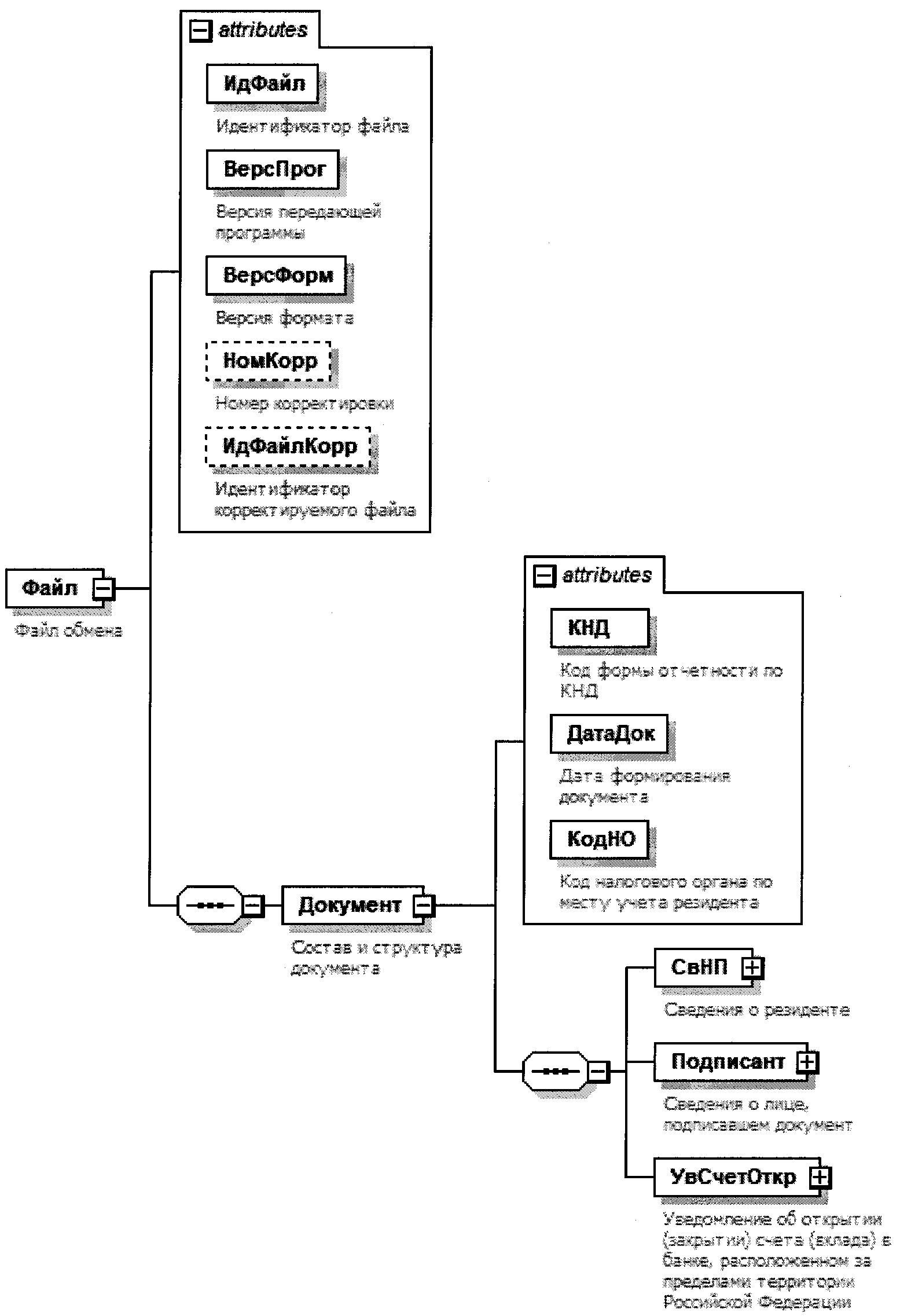 Рисунок 1. Диаграмма структуры файла обменаТаблица 4.1Файл обмена (Файл)Таблица 4.2Состав и структура документа (Документ)Таблица 4.3Сведения о резиденте (СвНП)Таблица 4.4Резидент - юридическое лицо (НПЮЛ)Таблица 4.5Резидент - физическое лицо (НПФЛ)Таблица 4.6Сведения о физическом лице (СведФЛ)Таблица 4.7Сведения о лице, подписавшем документ (Подписант)Таблица 4.8Сведения о представителе резидента (СвПред)Таблица 4.9Уведомление об открытии (закрытии) счета (вклада)в банке, расположенном за пределами территории РоссийскойФедерации (УвСчетОткр)Таблица 4.10Сведения о банке, расположенном за пределами территорииРоссийской Федерации, в котором открыт (закрыт) счет(вклад) (СвБанкИно)Таблица 4.11Сведения о счете (вкладе) в банке, расположенномза пределами территории Российской Федерации (СвСчетИно)Таблица 4.12Сведения о документе, удостоверяющем личность (УдЛичнФЛТип)Таблица 4.13Адрес за пределами Российской Федерации (АдрИноТип)Таблица 4.14Фамилия, имя, отчество (ФИОТип)Приложение N 5к приказу ФНС Россииот 28.08.2018 N ММВ-7-14/507@ФОРМАТПРЕДСТАВЛЕНИЯ В ЭЛЕКТРОННОЙ ФОРМЕ УВЕДОМЛЕНИЯ ОБ ИЗМЕНЕНИИРЕКВИЗИТОВ СЧЕТА (ВКЛАДА) В БАНКЕ, РАСПОЛОЖЕННОМЗА ПРЕДЕЛАМИ ТЕРРИТОРИИ РОССИЙСКОЙ ФЕДЕРАЦИИI. ОБЩИЕ СВЕДЕНИЯ1. Настоящий формат описывает требования к XML файлам (далее - файлам обмена) передачи в электронной форме уведомления об изменении реквизитов счета (вклада) в банке, расположенном за пределами территории Российской Федерации, в налоговые органы.2. Настоящий формат (часть DXIX, версия 5.04) разработан в соответствии с формой уведомления об изменении реквизитов счета (вклада) в банке, расположенном за пределами территории Российской Федерации.II. ОПИСАНИЕ ФАЙЛА ОБМЕНА3. Имя файла обмена должно иметь следующий вид:R_T_A_K_O_GGGGMMDD_N, где:R_T - префикс, принимающий значение: UT_UVSCHIZM;A_K - идентификатор получателя информации, где: A - идентификатор получателя, которому направляется файл обмена, K - идентификатор конечного получателя, для которого предназначена информация из данного файла обмена <1>. Каждый из идентификаторов (A и K) имеет вид для налоговых органов - четырехразрядный код налогового органа;--------------------------------<1> Передача файла от отправителя к конечному получателю (K) может осуществляться в несколько этапов через другие налоговые органы, осуществляющие передачу файла на промежуточных этапах, которые обозначаются идентификатором A. В случае передачи файла от отправителя к конечному получателю при отсутствии налоговых органов, осуществляющих передачу на промежуточных этапах, значения идентификаторов A и K совпадают.O - идентификатор отправителя информации, имеет вид:для организаций - девятнадцатиразрядный код (идентификационный номер налогоплательщика (далее - ИНН) и код причины постановки на учет (далее - КПП) организации (обособленного подразделения);для физических лиц - двенадцатиразрядный код (ИНН физического лица, при наличии. При отсутствии ИНН - последовательность из двенадцати нулей);GGGG - год формирования передаваемого файла, MM - месяц, DD - день;N - идентификационный номер файла (длина - от 1 до 36 знаков. Идентификационный номер файла должен обеспечивать уникальность файла).Расширение имени файла - xml. Расширение имени файла может указываться как строчными, так и прописными буквами.Параметры первой строки файла обменаПервая строка XML файла должна иметь следующий вид:<?xml version ="1.0" encoding ="windows-1251"?>Имя файла, содержащего XML схему файла обмена, должно иметь следующий вид:UT_UVSCHIZM_1_519_00_05_04_xx, где xx - номер версии схемы.Расширение имени файла - xsd.XML схема файла обмена приводится отдельным файлом и размещается на сайте Федеральной налоговой службы.4. Логическая модель файла обмена представлена в виде диаграммы структуры файла обмена на рисунке 1 настоящего формата. Элементами логической модели файла обмена являются элементы и атрибуты XML файла. Перечень структурных элементов логической модели файла обмена и сведения о них приведены в таблицах 4.1 - 4.18 настоящего формата.Для каждого структурного элемента логической модели файла обмена приводятся следующие сведения:наименование элемента. Приводится полное наименование элемента <1>;--------------------------------<1> В строке таблицы могут быть описаны несколько элементов, наименования которых разделены символом "|". Такая форма записи применяется в случае возможного наличия в файле обмена только одного элемента из описанных в этой строке.сокращенное наименование (код) элемента. Приводится сокращенное наименование элемента. Синтаксис сокращенного наименования должен удовлетворять спецификации XML;признак типа элемента. Может принимать следующие значения: "С" - сложный элемент логической модели (содержит вложенные элементы), "П" - простой элемент логической модели, реализованный в виде элемента XML файла, "А" - простой элемент логической модели, реализованный в виде атрибута элемента XML файла. Простой элемент логической модели не содержит вложенные элементы;формат элемента. Формат элемента представляется следующими условными обозначениями: T - символьная строка; N - числовое значение (целое или дробное).Формат символьной строки указывается в виде T(n-k) или T(=k), где: n - минимальное количество знаков, k - максимальное количество знаков, символ "-" - разделитель, символ "=" означает фиксированное количество знаков в строке. В случае, если минимальное количество знаков равно 0, формат имеет вид T(0-k). В случае, если максимальное количество знаков неограниченно, формат имеет вид T(n-).Формат числового значения указывается в виде N(m.k), где: m - максимальное количество знаков в числе, включая знак (для отрицательного числа), целую и дробную часть числа без разделяющей десятичной точки, k - максимальное число знаков дробной части числа. Если число знаков дробной части числа равно 0 (т.е. число целое), то формат числового значения имеет вид N(m).Для простых элементов, являющихся базовыми в XML (определенными в http://www.w3.org/TR/xmlschema-0), например, элемент с типом "date", поле "Формат элемента" не заполняется. Для таких элементов в поле "Дополнительная информация" указывается тип базового элемента;признак обязательности элемента определяет обязательность присутствия элемента (совокупности наименования элемента и его значения) в файле обмена. Признак обязательности элемента может принимать следующие значения: "О" - наличие элемента в файле обмена обязательно; "Н" - присутствие элемента в файле обмена необязательно, т.е. элемент может отсутствовать. Если элемент принимает ограниченный перечень значений (по классификатору, кодовому словарю и т.п.), то признак обязательности элемента дополняется символом "К". Например: "ОК". В случае, если количество реализаций элемента может быть более одной, то признак обязательности элемента дополняется символом "М". Например: "НМ", "ОКМ".К вышеперечисленным признакам обязательности элемента может добавляться значение "У" в случае описания в XML схеме условий, предъявляемых к элементу в файле обмена, описанных в графе "Дополнительная информация". Например: "НУ", "ОКУ";дополнительная информация содержит, при необходимости, требования к элементу файла обмена, не указанные ранее. Для сложных элементов указывается ссылка на таблицу, в которой описывается состав данного элемента. Для элементов, принимающих ограниченный перечень значений из классификатора (кодового словаря и тому подобного), указывается соответствующее наименование классификатора (кодового словаря и тому подобного) или приводится перечень возможных значений. Для классификатора (кодового словаря и тому подобного) может указываться ссылка на его местонахождение. Для элементов, использующих пользовательский тип данных, указывается наименование типового элемента.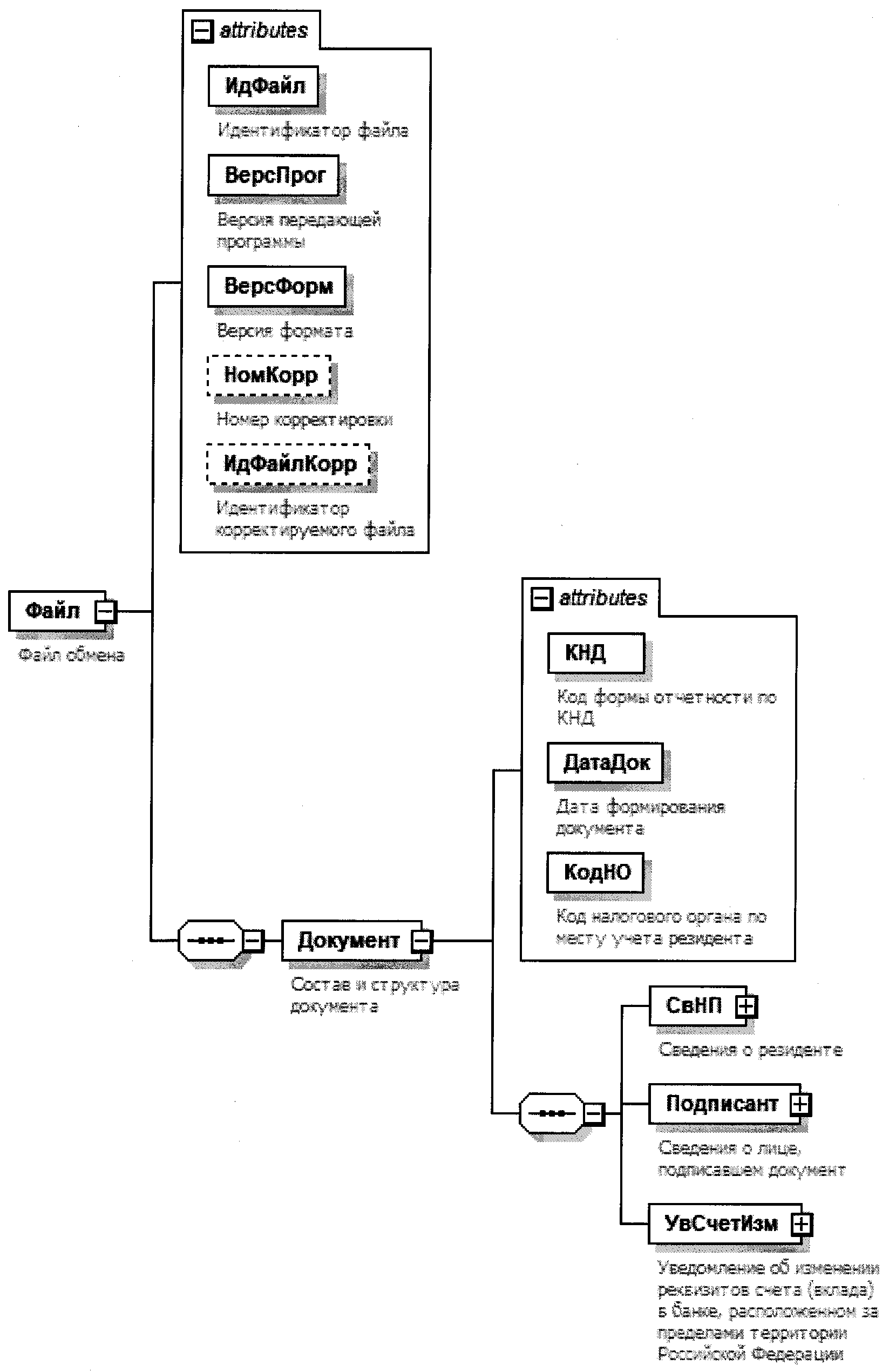 Рисунок 1. Диаграмма структуры файла обменаТаблица 4.1Файл обмена (Файл)Таблица 4.2Состав и структура документа (Документ)Таблица 4.3Сведения о резиденте (СвНП)Таблица 4.4Резидент - юридическое лицо (НПЮЛ)Таблица 4.5Резидент - физическое лицо (НПФЛ)Таблица 4.6Сведения о физическом лице (СведФЛ)Таблица 4.7Сведения о лице, подписавшем документ (Подписант)Таблица 4.8Сведения о представителе резидента (СвПред)Таблица 4.9Уведомление об изменении реквизитов счета (вклада)в банке, расположенном за пределами территории РоссийскойФедерации (УвСчетИзм)Таблица 4.10Сведения о банке и счете (вкладе) (СвБанкСчет)Таблица 4.11Сведения о банке, расположенном за пределами территорииРоссийской Федерации (СвБанкИно)Таблица 4.12Сведения о счете (вкладе) в банке, расположенномза пределами территории Российской Федерации (СвСчетИно)Таблица 4.13Сведения о банке и счете (вкладе)до изменения (СвБанкСчетДоИзм)Таблица 4.14Сведения о банке, расположенном за пределамитерритории Российской Федерации, до изменения егореквизитов (СвБанкИноДоИзм)Таблица 4.15Сведения о счете (вкладе) в банке, расположенномза пределами территории Российской Федерации, до измененияего реквизитов (СвСчетИноДоИзм)Таблица 4.16Сведения о документе, удостоверяющем личность (УдЛичнФЛТип)Таблица 4.17Адрес за пределами Российской Федерации (АдрИноТип)Таблица 4.18Фамилия, имя, отчество (ФИОТип)Наименование элементаСокращенное наименование (код) элементаПризнак типа элементаФормат элементаПризнак обязательности элементаДополнительная информацияИдентификатор файлаИдФайлАT(1-255)ОУСодержит (повторяет) имя сформированного файла (без расширения)Версия передающей программыВерсПрогАT(1-40)ОВерсия форматаВерсФормАT(1-5)ОПринимает значение: 5.04Номер корректировкиНомКоррАT(1-2)НПринимает значение:0 - исходное сообщение |1 - 98 - коррекция сообщения |99 - отмена сообщенияИдентификатор корректируемого файлаИдФайлКоррАT(1-255)НСодержит (повторяет) имя корректируемого (отменяемого) первичного файла (без расширения).Элемент обязателен при <НомКорр> больше 0Состав и структура документаДокументСОСостав элемента представлен в табл. 4.2Наименование элементаСокращенное наименование (код) элементаПризнак типа элементаФормат элементаПризнак обязательности элементаДополнительная информацияКод формы отчетности по КНДКНДАT(=7)ОКТиповой элемент <КНДТип>.Принимает значение: 1120107Дата формирования документаДатаДокАT(=10)ОТиповой элемент <ДатаТип>.Дата в формате ДД.ММ.ГГГГКод налогового органа по месту учета резидентаКодНОАT(=4)ОКТиповой элемент <СОНОТип>Сведения о резидентеСвНПСОСостав элемента представлен в табл. 4.3Сведения о лице, подписавшем документПодписантСОСостав элемента представлен в табл. 4.7Уведомление об открытии (закрытии) счета (вклада) в банке, расположенном за пределами территории Российской ФедерацииУвСчетОткрСОСостав элемента представлен в табл. 4.9Наименование элементаСокращенное наименование (код) элементаПризнак типа элементаФормат элементаПризнак обязательности элементаДополнительная информацияПризнак резидентаПризРезАT(=1)ОКПринимает значение:1 - юридическое лицо - резидент |2 - физическое лицо - резидент |3 - физическое лицо - резидент - индивидуальный предприниматель4 - физическое лицо - резидент, не имеющее места жительства (пребывания) и недвижимого имущества на территории Российской ФедерацииРезидент - юридическое лицо |НПЮЛСОУСостав элемента представлен в табл. 4.4Выбирается при <ПризРез> = 1Резидент - физическое лицоНПФЛСОУСостав элемента представлен в табл. 4.5Выбирается при <ПризРез> = 2 | 3 | 4Наименование элементаСокращенное наименование (код) элементаПризнак типа элементаФормат элементаПризнак обязательности элементаДополнительная информацияПолное наименование резидентаНаимОргАT(1-1000)ОИНН организацииИННЮЛАT(=10)ОТиповой элемент <ИННЮЛТип>КППКППАT(=9)ОТиповой элемент <КППТип>Наименование элементаСокращенное наименование (код) элементаПризнак типа элементаФормат элементаПризнак обязательности элементаДополнительная информацияФамилия, имя, отчество физического лицаФИОСОТиповой элемент <ФИОТип>.Состав элемента представлен в табл. 4.14ИНН физического лица |ИННФЛПT(=12)ОУТиповой элемент <ИННФЛТип>. Элемент обязателен при <ПризРез> = 3Сведения о физическом лицеСведФЛСОСостав элемента представлен в табл. 4.6Наименование элементаСокращенное наименование (код) элементаПризнак типа элементаФормат элементаПризнак обязательности элементаДополнительная информацияДата рожденияДатаРождАT(=10)ОТиповой элемент <ДатаТип>.Дата в формате ДД.ММ.ГГГГМесто рожденияМестоРождАT(1-128)ОДанные документа, удостоверяющего личностьУдЛичнФЛСОТиповой элемент <УдЛичнФЛТип>.Состав элемента представлен в табл. 4.12Наименование элементаСокращенное наименование (код) элементаПризнак типа элементаФормат элементаПризнак обязательности элементаДополнительная информацияПризнак лица, подписавшего документПрПодпАT(=1)ОКПринимает значение:1 - руководитель юридического лица - резидента |2 - уполномоченный представитель резидента |3 - физическое лицо - резидентИНН представителяИННФЛАT(=12)НТиповой элемент <ИННФЛТип>Номер контактного телефонаТлфАT(1-20)нФамилия, имя, отчествоФИОСНУТиповой элемент <ФИОТип>. Состав элемента представлен в табл. 4.14Элемент обязателен при <ПрПодп> = 1 | 2Сведения о представителе резидентаСвПредСНУСостав элемента представлен в табл. 4.8Элемент обязателен при <ПрПодп> = 2Наименование элементаСокращенное наименование (код) элементаПризнак типа элементаФормат элементаПризнак обязательности элементаДополнительная информацияНаименование и реквизиты документа, подтверждающего полномочия представителяНаимДокАT(1-120)ОНаименование элементаСокращенное наименование (код) элементаПризнак типа элементаФормат элементаПризнак обязательности элементаДополнительная информацияПризнак уведомления о счетеПризСообщАT(=1)ОКПринимает значение:1 - об открытии счета (вклада) |2 - о закрытии счета (вклада)Признак уведомления для резидента - физического лицаПризУведАT(=1)НКУПринимает значение:1 - во исполнение части 2 статьи 12 Федерального закона от 10.12.2003 N 173-ФЗ |2 - во исполнение части 8 статьи 12 Федерального закона от 10.12.2003 N 173-ФЗЭлемент обязателен при <ПризРез> = 2 | 3 | 4Сведения о банке, расположенном за пределами территории Российской Федерации, в котором открыт (закрыт) счет (вклад)СвБанкИноСОСостав элемента представлен в табл. 4.10Сведения о счете (вкладе) в банке, расположенном за пределами территории Российской ФедерацииСвСчетИноСОСостав элемента представлен в табл. 4.11Наименование элементаСокращенное наименование (код) элементаПризнак типа элементаФормат элементаПризнак обязательности элементаДополнительная информацияНаименование банкаНаимБанкИноАT(1-1000)ОЗначение заполняется в латинской транскрипцииSWIFT код или БИКCODEАT(3-25)ОЗначение заполняется только цифрами и буквами латинского алфавитаПолный адрес места нахождения банка, расположенного за пределами территории Российской ФедерацииАдрБанкИноСОТиповой элемент <АдрИноТип>.Состав элемента представлен в табл. 4.13Наименование элементаСокращенное наименование (код) элементаПризнак типа элементаФормат элементаПризнак обязательности элементаДополнительная информацияНомер счета (вклада)НомСчетАT(1-34)ОЗначение заполняется только цифрами и буквами латинского алфавитаДата открытия счета (вклада)ДатаСчОткрАT(=10)ОТиповой элемент <ДатаТип>.Дата в формате ДД.ММ.ГГГГДата закрытия счета (вклада)ДатаСчЗакрАT(=10)НТиповой элемент <ДатаТип>.Дата в формате ДД.ММ.ГГГГЭлемент обязателен при <ПризСообщ> = 2Признак счета (вклада)ПризСчетАT(=1)НКУПринимает значение:1 - личный |2 - общий (совместный)Элемент обязателен при <ПризРез> = 2 | 4Элемент не заполняется при <ПризРез> = 1 | 3Количество совладельцев счета (вклада)КолСовлСчетАN(2)НУЭлемент обязателен при <ПризСчет> = 2Вид счета (вклада)ВидСчетАT(=1)ОКПринимает значение:1 - моновалютный |2 - мультивалютный |3 - депозитарный |4 - иной счет (вклад)Код валюты счета (вклада)ОКВАT(=3)НКУЭлемент обязателен при <ВидСчет> = 1Принимает значение в соответствии с Общероссийским классификатором валютДата договора банковского счета (вклада)ДатаДогСчетАT(=10)НТиповой элемент <ДатаТип>.Дата в формате ДД.ММ.ГГГГНомер договора банковского счета (вклада)НомДогСчетАT(1-26)ННаименование элементаСокращенное наименование (код) элементаПризнак типа элементаФормат элементаПризнак обязательности элементаДополнительная информацияКод вида документа, удостоверяющего личностьКодВидДокАT(=2)ОКТиповой элемент <СПДУЛТип>.Принимает значение:03 - свидетельство о рождении |9 - дипломатический паспорт |10 - паспорт иностранного гражданина |11 - свидетельство о рассмотрении ходатайства о признании лица беженцем на территории Российской Федерации по существу |12 - вид на жительство в Российской Федерации |13 - удостоверение беженца |15 - разрешение на временное проживание вРоссийской Федерации |19 - свидетельство о предоставлении временного убежища на территории Российской Федерации |21 - паспорт гражданина Российской Федерации |22 - загранпаспорт гражданина Российской Федерации |23 - свидетельство о рождении, выданное уполномоченным органом иностранного государства |62 - вид на жительство иностранного гражданина |91 - иные документыСерия и номер документа, удостоверяющего личностьСерНомДокАT(1-25)ОДата выдачи документа, удостоверяющего личностьДатаДокАT(=10)ОТиповой элемент <ДатаТип>.Дата в формате ДД.ММ.ГГГГНаименование органа, выдавшего документ, удостоверяющий личностьВыдДокАT(1-255)ОНаименование элементаСокращенное наименование (код) элементаПризнак типа элементаФормат элементаПризнак обязательности элементаДополнительная информацияКод страныКодСтрАT(=3)ОКТиповой элемент <ОКСМТип>.Принимает значение цифрового кода страны в соответствии с Общероссийским классификатором стран мираАдресАдрТекстАT(1-255)ОЗначение заполняется в латинской транскрипцииНаименование элементаСокращенное наименование (код) элементаПризнак типа элементаФормат элементаПризнак обязательности элементаДополнительная информацияФамилияФамилияАT(1-60)ОИмяИмяАT(1-60)ООтчествоОтчествоАT(1-60)ННаименование элементаСокращенное наименование (код) элементаПризнак типа элементаФормат элементаПризнак обязательности элементаДополнительная информацияИдентификатор файлаИдФайлАT(1-255)ОУСодержит (повторяет) имя сформированного файла (без расширения)Версия передающей программыВерсПрогАT(1-40)ОВерсия форматаВерсФормАT(1-5)ОПринимает значение: 5.04Номер корректировкиНомКоррАT(1-2)НПринимает значение:0 - исходное сообщение |1 - 98 - коррекция сообщения |99 - отмена сообщенияИдентификатор корректируемого файлаИдФайлКоррАT(1-255)НСодержит (повторяет) имя корректируемого (отменяемого) первичного файла (без расширения).Элемент обязателен при <НомКорр> больше 0Состав и структура документаДокументСОСостав элемента представлен в табл. 4.2Наименование элементаСокращенное наименование (код) элементаПризнак типа элементаФормат элементаПризнак обязательности элементаДополнительная информацияКод формы отчетности по КНДКНДАT(=7)ОКТиповой элемент <КНДТип>.Принимает значение: 1120106Дата формирования документаДатаДокАT(=10)ОТиповой элемент <ДатаТип>.Дата в формате ДД.ММ.ГГГГКод налогового органа по месту учета резидентаКодНОАT(=4)ОКТиповой элемент <СОНОТип>Сведения о резидентеСвНПСОСостав элемента представлен в табл. 4.3Сведения о лице, подписавшем документПодписантСОСостав элемента представлен в табл. 4.7Уведомление об изменении реквизитов счета (вклада) в банке, расположенном за пределами территории Российской ФедерацииУвСчетИзмСОСостав элемента представлен в табл. 4.9Наименование элементаСокращенное наименование (код) элементаПризнак типа элементаФормат элементаПризнак обязательности элементаДополнительная информацияПризнак резидентаПризРезАT(=1)ОКПринимает значение:1 - юридическое лицо - резидент |2 - физическое лицо - резидент |3 - физическое лицо - резидент - индивидуальный предприниматель4 - физическое лицо - резидент, не имеющее места жительства (пребывания) и недвижимого имущества на территории Российской ФедерацииРезидент - юридическое лицо |НПЮЛСОУСостав элемента представлен в табл. 4.4Выбирается при <ПризРез> = 1Резидент - физическое лицоНПФЛСОУСостав элемента представлен в табл. 4.5Выбирается при <ПризРез> = 2 | 3 | 4Наименование элементаСокращенное наименование (код) элементаПризнак типа элементаФормат элементаПризнак обязательности элементаДополнительная информацияПолное наименование резидентаНаимОргАT(1-1000)ОИНН организацииИННЮЛАT(=10)ОТиповой элемент <ИННЮЛТип>КППКППАT(=9)ОТиповой элемент <КППТип>Наименование элементаСокращенное наименование (код) элементаПризнак типа элементаФормат элементаПризнак обязательности элементаДополнительная информацияФамилия, имя, отчество физического лицаФИОСОТиповой элемент <ФИОТип>.Состав элемента представлен в табл. 4.18ИНН физического лица |ИННФЛПT(=12)ОУТиповой элемент <ИННФЛТип>.Элемент обязателен при <ПризРез> = 3Сведения о физическом лицеСведФЛСОСостав элемента представлен в табл. 4.6Наименование элементаСокращенное наименование (код) элементаПризнак типа элементаФормат элементаПризнак обязательности элементаДополнительная информацияДата рожденияДатаРождАT(=10)ОТиповой элемент <ДатаТип>.Дата в формате ДД.ММ.ГГГГМесто рожденияМестоРождАT(1-128)ОДанные документа, удостоверяющего личностьУдЛичнФЛСОТиповой элемент <УдЛичнФЛТип>.Состав элемента представлен в табл. 4.16Наименование элементаСокращенное наименование (код) элементаПризнак типа элементаФормат элементаПризнак обязательности элементаДополнительная информацияПризнак лица, подписавшего документПрПодпАT(=1)ОКПринимает значение:1 - руководитель юридического лица - резидента) |2 - уполномоченный представитель резидента |3 - физическое лицо - резидентИНН представителяИННФЛАT(=12)НТиповой элемент <ИННФЛТип>Номер контактного телефонаТлфАT(1-20)НФамилия, имя, отчествоФИОСНУТиповой элемент <ФИОТип>.Состав элемента представлен в табл. 4.18Элемент обязателен при <ПрПодп> = 1 | 2Сведения о представителе резидентаСвПредСНСостав элемента представлен в табл. 4.8 Элемент обязателен при <ПрПодп> = 2Наименование элементаСокращенное наименование (код) элементаПризнак типа элементаФормат элементаПризнак обязательности элементаДополнительная информацияНаименование и реквизиты документа, подтверждающего полномочия представителяНаимДокАT(1-120)ОНаименование элементаСокращенное наименование (код) элементаПризнак типа элементаФормат элементаПризнак обязательности элементаДополнительная информацияПризнак уведомления об измененииПризИзменАT(=1)ОКПринимает значение:1 - сведений о счете (вкладе) |2 - сведений о банке |3 - сведений о банке и счете (вкладе)Признак уведомления для резидента - физического лицаПризУведАT(=1)НКУПринимает значение:1 - во исполнение части 2 статьи 12 Федерального закона от 10.12.2003 N 173-ФЗ |2 - во исполнение части 8 статьи 12 Федерального закона от 10.12.2003 N 173-ФЗЭлемент обязателен при <ПризРез> = 2 | 3 | 4Принимает значение:1 - во исполнение части 2 статьи 12 Федерального закона от 10.12.2003 N 173-ФЗ |2 - во исполнение части 8 статьи 12 Федерального закона от 10.12.2003 N 173-ФЗЭлемент обязателен при <ПризРез> = 2 | 3 | 4Принимает значение:1 - во исполнение части 2 статьи 12 Федерального закона от 10.12.2003 N 173-ФЗ |2 - во исполнение части 8 статьи 12 Федерального закона от 10.12.2003 N 173-ФЗЭлемент обязателен при <ПризРез> = 2 | 3 | 4Сведения о банке и счете (вкладе)СвБанкСчетСОСостав элемента представлен в табл. 4.10Сведения о банке и счете (вкладе) до измененияСвБанкСчетДоИзмСОСостав элемента представлен в табл. 4.13Наименование элементаСокращенное наименование (код) элементаПризнак типа элементаФормат элементаПризнак обязательности элементаДополнительная информацияСведения о банке, расположенном за пределами территории Российской ФедерацииСвБанкИноСОСостав элемента представлен в табл. 4.11Сведения о счете (вкладе) в банке, расположенном за пределами территории Российской ФедерацииСвСчетИноСОСостав элемента представлен в табл. 4.12Наименование элементаСокращенное наименование (код) элементаПризнак типа элементаФормат элементаПризнак обязательности элементаДополнительная информацияНаименование банкаНаимБанкИноАT(1-1000)ОЗначение заполняется в латинской транскрипцииSWIFT код или БИКCODEАT(3-25)ОЗначение заполняется только цифрами и буквами латинского алфавитаПолный адрес места нахождения банка, расположенного за пределами территории Российской ФедерацииАдрБанкИноСОТиповой элемент <АдрИноТип>.Состав элемента представлен в табл. 4.17Наименование элементаСокращенное наименование (код) элементаПризнак типа элементаФормат элементаПризнак обязательности элементаДополнительная информацияНомер счета (вклада)НомСчетАT(1-34)ОЗначение заполняется только цифрами и буквами латинского алфавитаДата открытия счетаДатаОткрСчетАT(=10)ОТиповой элемент <ДатаТип>.Дата в формате ДД.ММ.ГГГГДата договора банковского счета (вклада)ДатаДогСчетАT(=10)НТиповой элемент <ДатаТип>.Дата в формате ДД.ММ.ГГГГНомер договора банковского счета (вклада)НомДогСчетАT(1-26)НПризнак счета (вклада)ПризСчетАT(=1)НКУПринимает значение:1 - личный |2 - общий (совместный)Элемент обязателен при <ПризРез> = 2 | 4Элемент не заполняется при <ПризРез> = 1 | 3Количество совладельцев счета (вклада)КолСовлСчетАN(2)НУЭлемент обязателен при <ПризСчет> = 2Вид счета (вклада)ВидСчетАT(=1)ОКПринимает значение:1 - моновалютный |2 - мультивалютный |3 - депозитарный |4 - иной счет (вклад)Код валюты счета (вклада)ОКВАT(=3)НКУЭлемент обязателен при <ВидСчет> = 1Принимает значение в соответствии с Общероссийским классификатором валютНаименование элементаСокращенное наименование (код) элементаПризнак типа элементаФормат элементаПризнак обязательности элементаДополнительная информацияСведения о банке, расположенном за пределами территории Российской Федерации, до изменения его реквизитовСвБанкИноДоИзмСНУСостав элемента представлен в табл. 4.14Элемент обязателен при <ПризИзмен> = 2 | 3Сведения о счете (вкладе) в банке, расположенном за пределами территории Российской Федерации, до изменения его реквизитовСвСчетИноДоИзмСНУСостав элемента представлен в табл. 4.15Элемент обязателен при <ПризИзмен> = 1 | 3Наименование элементаСокращенное наименование (код) элементаПризнак типа элементаФормат элементаПризнак обязательности элементаДополнительная информацияНаименование банкаНаимБанкИноАT(1-1000)ОЗначение заполняется в латинской транскрипцииSWIFT код или БИКCODEАT(3-25)ОЗначение заполняется только цифрами и буквами латинского алфавитаДата изменения сведений о банкеДатаИзмБанкАT(=10)ОТиповой элемент <ДатаТип>.Дата в формате ДД.ММ.ГГГГПолный адрес места нахождения банка, расположенного за пределами территории Российской ФедерацииАдрБанкИноСОТиповой элемент <АдрИноТип>.Состав элемента представлен в табл. 4.17Наименование элементаСокращенное наименование (код) элементаПризнак типа элементаФормат элементаПризнак обязательности элементаДополнительная информацияНомер счета (вклада)НомСчетАT(1-34)ОЗначение заполняется только цифрами и буквами латинского алфавитаДата открытия счетаДатаОткрСчетАT(=10)ОТиповой элемент <ДатаТип>.Дата в формате ДД.ММ.ГГГГДата изменения номера счета (вклада)ДатаИзмНомСчетАT(=10)ОТиповой элемент <ДатаТип>.Дата в формате ДД.ММ.ГГГГДата договора банковского счета (вклада)ДатаДогСчетАT(=10)НТиповой элемент <ДатаТип>.Дата в формате ДД.ММ.ГГГГНомер договора банковского счета (вклада)НомДогСчетАT(1-26)НПризнак счета (вклада) до изменения его реквизитовПризСчетДоИзмАT(=1)НКУПринимает значение:1 - личный |2 - общий (совместный)Элемент обязателен при <ПризРез> = 2 | 4Элемент не заполняется при <ПризРез> = 1 | 3Количество совладельцев счета (вклада) до изменения его реквизитовКолСовлСчетДоИзмАN(2)НУЭлемент обязателен при <ПризСчетДоИзм> = 2Вид счета (вклада) до изменения его реквизитовВидСчетДоИзмАT(=1)ОКПринимает значение:1 - моновалютный |2 - мультивалютный |3 - депозитарный |4 - иной счет (вклад)Код валюты счета (вклада) до изменения его реквизитовОКВДоИзмАT(=3)НКУЭлемент обязателен при <ВидСчетДоИзм>= 1Принимает значение в соответствии с Общероссийским классификатором валютИНН юридического лица - резидента, до изменения его реквизитовИННЮЛАT(=10)НУТиповой элемент <ИННЮЛТип>.Элемент может заполняться только при <ПризРез> = 1Наименование элементаСокращенное наименование (код) элементаПризнак типа элементаФормат элементаПризнак обязательности элементаДополнительная информацияКод вида документа, удостоверяющего личностьКодВидДокАT(=2)ОКТиповой элемент <СПДУЛТип>.Принимает значение:03 - свидетельство о рождении |09 - дипломатический паспорт |10 - паспорт иностранного гражданина |11 - свидетельство о рассмотрении ходатайства о признании лица беженцем на территории Российской Федерации по существу |12 - вид на жительство в Российской Федерации |13 - удостоверение беженца |15 - разрешение на временное проживание в Российской Федерации |19 - свидетельство о предоставлении временного убежища на территории Российской Федерации |21 - паспорт гражданина Российской Федерации |22 - загранпаспорт гражданина Российской Федерации |23 - свидетельство о рождении, выданное уполномоченным органом иностранного государства |62 - вид на жительство иностранного гражданина |91 - иные документыСерия и номер документа, удостоверяющего личностьСерНомДокАT(1-25)ОДата выдачи документа, удостоверяющего личностьДатаДокАT(=10)ОТиповой элемент <ДатаТип>.Дата в формате ДД.ММ.ГГГГНаименование органа, выдавшего документ, удостоверяющий личностьВыдДокАT(1-255)ОНаименование элементаСокращенное наименование (код) элементаПризнак типа элементаФормат элементаПризнак обязательности элементаДополнительная информацияКод страныКодСтрАT(=3)ОКТиповой элемент <ОКСМТип>.Принимает значение цифрового кода страны в соответствии с Общероссийским классификатором стран мираАдресАдрТекстАT(1-255)ОЗначение заполняется в латинской транскрипцииНаименование элементаСокращенное наименование (код) элементаПризнак типа элементаФормат элементаПризнак обязательности элементаДополнительная информацияФамилияФамилияАT(1-60)ОИмяИмяАT(1-60)ООтчествоОтчествоАT(1-60)Н